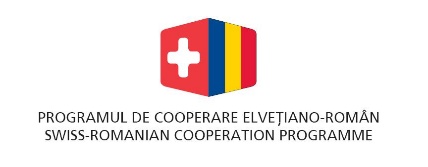 “Asistenţă pentru consolidarea capacităţii instituţionale în domeniul formării judecătorilor şi procurorilor pentru aplicarea noilor coduri”“Assistance for strengthening the training capacities for judges and prosecutors in the application of new laws”GHID PRACTICMODELE DE CERERI PENTRU JUSTIŢIABILI ÎN MATERIA DREPTULUI FAMILIEI www.csm1909.ro                                                                                                                                          www.inm-lex.ro                                                                                                                                             Proiect co-finanțat printr-un grant din partea Elveției prin intermediul Contribuției Elvețiene pentru Uniunea Europeană extinsă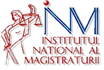 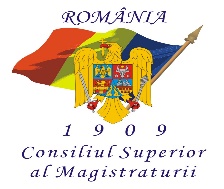 1. Acțiune pentru restituirea darurilor primite în cazul ruperii logodneiSediul materiei:Art.268 alin. (1)-(2) C. civ.Art. 270 C.civ.Art. 148-. proc. civ.Art. . proc. civ.Art. 194-197 C.proc.civ.Instanța .....Domnule Președinte,	Subsemnatul ( nume ....., prenume .....), cu domiciliul/ reședința  în ....., având codul numeric personal ....., cu domiciliul procesual ales pentru comunicarea actelor de procedură la numitul ( nume ....., prenume ..... ), cu domiciliul/ reședința în  ....., personal/reprezentat prin mandatar convențional/judiciar/reprezentant legal ( nume ....., prenume .....), cu sediul profesional în ....., având următoarele date de contact ..... , în contradictoriu cu pârâtul (nume ....., prenume .....), cu domiciliul/ reședința în ....., având codul numeric personal ....., formulăm prezentaCERERE DE CHEMARE ÎN JUDECATĂprin care solicităm instanței ca prin hotărârea ce o va pronunța să dispună obligarea pârâtului la restituirea următoarelor bunuri ....., pe care i le-am oferit ca daruri în considerarea logodnei/ pe durata logodnei, în vederea căsătoriei.	Estimăm valoarea bunurilor supuse restituirii la suma totală de .....	În fapt, arătăm că .....	În drept, ne întemeiem cererea pe dispozițiile.....	În dovedire, solicităm încuviințarea probei cu înscrisuri/ probei testimoniale/ probei cu interogatoriul pârâtului/ probei cu expertiză judiciară în specialitatea ......	În cadrul probei cu înscrisuri, depunem următoarele înscrisuri ....., în copii certificate pentru conformitate cu originalul, în ..... exemplare.	În cadrul probei testimoniale, indicăm în vederea audierii, în calitate de martori, pe numiții ( nume ..... , prenume .....) ....., cu domiciliul/reședința în  ....., pentru dovedirea următoarelor împrejurări de fapt ..... și solicit citarea acestora.	În cadrul probei cu interogatoriu, solicităm citarea pârâtului cu mențiunea personal la interogatoriu, sub sancțiunea aplicării dispozițiilor art. 358 C. proc. civ., pentru dovedirea faptelor personale vizând .....	În cadrul probei cu expertiză în specialitatea ....., solicităm încuviințarea următoarelor obiective .....	Solicităm judecarea cauzei în lipsă, în conformitate cu art.411 alin. (1) pct. 2) din C. proc. civ.	În conformitate cu art. 453 din C. proc. civ., solicităm obligarea pârâtului la plata cheltuielilor de judecată ocazionate de acest proces. 	Menționăm că cererea de chemare in judecată este formulată în interiorul termenului de prescripție prevăzut de lege.	Depun prezenta cerere de chemare în judecată în ..... exemplare.	Anexez dovada achitării taxei judiciare de timbru în cuantum de ..... și procura în original/ copie legalizată/ împuternicirea avocațială/ delegația de reprezentare/ copie legalizată de pe înscrisul doveditor al calității de reprezentant.	Data,								Semnătura,Domnului Președinte al Judecătoriei ..... 2.Acțiune în despăgubiri pentru cheltuielile făcute sau contractate în vederea căsătoriei, precum și pentru orice alte prejudicii cauzate, în cazul ruperii logodnei în mod abuzivSediul materiei:Art.269 alin.  (1) C. civ.Art. 270 C.civ.Art. 148-. proc. civ.Art. . proc. civ.Art. 194-197 C.proc. civ.Instanța .....Domnule Președinte,	Subsemnatul ( nume ....., prenume .....), cu domiciliul/ reședința în ....., având codul numeric personal ....., cu domiciliul procesual ales pentru comunicarea actelor de procedură la numitul ( nume ....., prenume ..... ), cu domiciliul/reședința în ....., personal/reprezentat prin mandatar convențional/judiciar/reprezentant legal ( nume ....., prenume .....), cu sediul profesional în ....., având următoarele date de contact ..... , în contradictoriu cu pârâtul (nume ....., prenume .....), cu domiciliul/ reședința în ....., având codul numeric personal ....., formulez prezentaCERERE DE CHEMARE ÎN JUDECATĂprin care solicit instanței ca prin hotărârea ce o va pronunța să dispună obligarea pârâtului la plata unei despăgubiri în cuantum total de ..... pentru cheltuielile făcute/ contractate în vederea căsătoriei și celelalte prejudicii cauzate, ca urmare a ruperii logodnei în mod abuziv de către pârât.	În fapt, arăt că.....	În drept, îmi întemeiez cererea pe dispozițiile.....	În dovedire, solicit încuviințarea probei cu înscrisuri/ probei testimoniale/ probei cu interogatoriul pârâtului/ probei cu expertiză judiciară în specialitatea ......	În cadrul probei cu înscrisuri, depun următoarele înscrisuri ....., în copii certificate pentru conformitate cu originalul, în ..... exemplare.	În cadrul probei testimoniale, indic în vederea audierii, în calitate de martori, pe numiții ( nume ..... , prenume .....) ....., cu domiciliul/ reședința în  ....., pentru dovedirea următoarelor împrejurări de fapt ..... și solicit citarea acestora.	În cadrul probei cu interogatoriu, solicităm citarea pârâtului, cu mențiunea personal la interogatoriu, sub sancțiunea aplicării dispozițiilor art. 358 C. proc. civ., pentru dovedirea faptelor personale vizând .....	În cadrul probei cu expertiză în specialitatea ....., solicităm încuviințarea următoarelor obiective .....	Solicităm judecarea cauzei în lipsă, în conformitate cu art. 411 alin. (1) pct.2) din C. proc. civ.	În conformitate cu art .453 din C. proc. civ., solicităm instanței să oblige pârâtul la plata cheltuielilor de judecată ocazionate de acest proces. Menționăm că cererea de chemare in judecată este formulată în interiorul termenului de prescripție prevăzut de lege.	Depunem prezenta cerere de chemare în judecată în ..... exemplare.	Anexăm dovada achitării taxei judiciare de timbru în cuantum de .....  și procura în original/ copie legalizată/ împuternicirea avocațială/ delegația de reprezentare/ copie legalizată de pe înscrisul doveditor al calității de reprezentant.Data,								Semnătura,Domnului Președinte al Judecătoriei .....3.Acțiune în despăgubiri pentru cheltuielile făcute sau contractate în vederea căsătoriei, precum și pentru orice alte prejudicii cauzate, în cazul determinării, în mod culpabil, a ruperii logodneiSediul materiei- Art. 269 alin.  (2) C. civ.Art. 148-. proc. civ.Art. . proc. civ.Art. 194-197 C.proc. civ.Instanța .....Domnule Președinte,	Subsemnatul ( nume ....., prenume .....), cu domiciliul/ reședința în ....., având codul numeric personal ....., cu domiciliul procesual ales pentru comunicarea actelor de procedură la numitul ( nume ....., prenume ..... ), cu domiciliul/reședința în  ....., personal/reprezentat prin mandatar convențional/judiciar/reprezentant legal ( nume ....., prenume .....), cu sediul profesional în ....., având următoarele date de contact ..... , în contradictoriu cu pârâtul (nume ....., prenume .....), cu domiciliul/ reședința în ....., având codul numeric personal ....., formulez prezentaCERERE DE CHEMARE ÎN JUDECATĂprin care solicit instanței ca prin hotărârea ce o va pronunța să dispună obligarea pârâtului la plata unei despăgubiri în cuantum total de .....  pentru cheltuielile făcute/ contractate în vederea căsătoriei și celelalte prejudicii cauzate, ca urmare a faptului că pârâtul m-a determinat în mod culpabil să rup logodna.	În fapt, arătăm că.....	În drept, îmi întemeiez cererea pe dispozițiile.....	În dovedire, solicităm încuviințarea probei cu înscrisuri/ probei testimoniale/ probei cu interogatoriul pârâtului/ probei cu expertiză judiciară în specialitatea ......	În cadrul probei cu înscrisuri, depunem următoarele înscrisuri ....., în copii certificate pentru conformitate cu originalul, în ..... exemplare.	În cadrul probei testimoniale, indicăm în vederea audierii, în calitate de martori, pe numiții ( nume ..... , prenume .....) ....., cu domiciliul/ reședința în  ....., pentru dovedirea următoarelor împrejurări de fapt .....  și solicităm citarea acestora.	În cadrul probei cu interogatoriu, solicităm citarea pârâtului, cu mențiunea personal la interogatoriu, sub sancțiunea aplicării dispozițiilor art. 358 C. proc. civ., pentru dovedirea faptelor personale vizând .....	În cadrul probei cu expertiză în specialitatea ....., solicităm încuviințarea următoarelor obiective .....	Solicităm judecarea cauzei în lipsă, în conformitate cu art. 411 alin. (1) pct.2) din C. proc. civ.	În conformitate cu art. 453 din C. proc. civ., solicităm instanței să oblige pârâtul la plata cheltuielilor de judecată ocazionate de acest proces. Menționăm că cererea de chemare in judecată este formulată în interiorul termenului de prescripție prevăzut de lege.	Depunem prezenta cerere de chemare în judecată în ..... exemplare.	Anexăm dovada achitării taxei judiciare de timbru în cuantum de ..... și procura în original/ copie legalizată/ împuternicirea avocațială/ delegația de reprezentare/ copie legalizată de pe înscrisul doveditor al calității de reprezentant.Data,								Semnătura,Domnului Președinte al Judecătoriei ..... 4. Cerere pentru autorizarea căsătoriei minorului care a împlinit vârsta de 16 aniSediul materiei:Art. 272 din C. civ.Art. 148-151 C. proc. civ.Art. 527-537 C.proc. civ. sau art.192, 194-197 C. proc. civ., Instanța .....Domnule Președinte,	Subsemnatul ( nume ....., prenume .....), cu domiciliul/ reședința  în ....., având codul numeric personal ....., asistat de ocrotitor(i) legali (nume ....., prenume ....), cu domiciliul procesual ales pentru comunicarea actelor de procedură la numitul ( nume ....., prenume ..... ), cu domiciliul/ reședința  în  ....., reprezentat prin mandatar convențional/judiciar ( nume ....., prenume .....), cu sediul profesional în ....., având următoarele date de contact ..... , în contradictoriu cu intimatul(nume ....., prenume .....), cu domiciliul/ reședința  în ....., având codul numeric personal ....., formulez prezentaCERERE prin care solicit instanței ca prin hotărârea ce o va pronunța să autorizeze căsătoria mea cu numitul/numita ....., cu domiciliul în ....., CNP .....	Totodată, solicit instanței de tutelă să suplinească încuviințarea intimatului ....., părintele meu, care refuză să încuviințeze căsătoria.	În fapt, arăt că.....	În drept, îmi întemeiez cererea pe dispozițiile.....	În dovedire, solicit încuviințarea probei cu înscrisuri/ probei testimoniale/ probei cu interogatoriul intimatului.	În cadrul probei cu înscrisuri, depun următoarele înscrisuri ....., în copii certificate pentru conformitate cu originalul, în ..... exemplare.	Totodată, depunem alăturat avizul medical obligatoriu, prevăzut de dispozițiile art. 272 alin. (2) C. Civ.	În cadrul probei testimoniale, indicăm în vederea audierii, în calitate de martori, pe numiții ( nume ..... , prenume .....) ....., cu domiciliul/reședința în  ....., pentru dovedirea următoarelor împrejurări de fapt .....  și solicit citarea acestora.	În cadrul probei cu interogatoriu, solicităm citarea pârâtului, cu mențiunea personal la interogatoriu, sub sancțiunea aplicării dispozițiilor art. 358 C. proc. civ., pentru dovedirea faptelor personale vizând .....	Solicităm judecarea cauzei în lipsă, în conformitate cu art. 411 alin. (1) pct. 2 din C. proc. civ. 	Depunem prezenta cerere de chemare în judecată în  ..... exemplare.	Anexăm dovada achitării taxei judiciare de timbru în cuantum de ..... și procura în original/ copie legalizată/ împuternicirea avocațială/ delegația de reprezentare/ copie legalizată de pe înscrisul doveditor al calității de reprezentant.Data,								Semnătura,Domnului Președinte al Judecătoriei .....5. Acțiune în constatarea nulității absolute a căsătorieiSediul materiei:Art.293-296 C. civ.Art. 148-. proc. civ.Art. . proc. civ.Art. 194-197 C. proc. civ.Instanța .....Domnule Președinte,	Subsemnatul ( nume ....., prenume .....), cu domiciliul/ reședința în ....., având codul numeric personal ....., cu domiciliul procesual ales pentru comunicarea actelor de procedură la numitul ( nume ....., prenume ..... ), cu domiciliul/ reședința în  ....., personal/reprezentat prin mandatar convențional/judiciar/reprezentant legal ( nume ....., prenume .....), cu sediul profesional în ....., având următoarele date de contact ..... , în contradictoriu cu pârâtul (nume ....., prenume .....), cu domiciliul/ reședința în ....., având codul numeric personal/  pârâții (nume ....., prenume ......), cu domiciliul în ....., având CNP ....., formulăm prezentaCERERE DE CHEMARE ÎN JUDECATĂprin care solicităm instanței ca prin hotărârea ce o va pronunța să constate nulitatea absolută a căsătoriei dintre mine și pârât/ a căsătoriei încheiate între pârâți la data de ....., înregistrată în registrul de stare civilă al localității ....., sub nr....., din data de .....	De asemenea, în mod accesoriu, solicităm instanței:	- să stabilească modul de exercitare a autorității părintești cu privire la minorul/minorii ....., rezultați din căsătorie, să stabilească locuința acestuia la ..... și să oblige pârâtul la o pensie de întreținere în cuantum de .....;	- să constate buna mea credință la încheierea căsătoriei;	- să oblige pârâtul să-mi achite o pensie de întreținere în cuantum de .....;	- să lichideze regimul matrimonial, respectiv regimul ....., privind următoarele bunuri ....., prin atribuirea lor, după cum urmează .....	În fapt, arătăm că.....	În drept, îmi întemeiez cererea pe dispozițiile.....	În dovedire, solicităm încuviințarea probei cu înscrisuri/ probei testimoniale/ probei cu interogatoriul pârâtului.	Solicităm întocmirea în cauză a unui referat de anchetă psiho-socială.		În cadrul probei cu înscrisuri, depunem următoarele înscrisuri....., în copii certificate pentru conformitate cu originalul, în ..... exemplare.	În cadrul probei testimoniale, indicăm în vederea audierii, în calitate de martori, pe numiții ( nume ..... , prenume .....) ....., cu domiciliul/reședința în  ....., pentru dovedirea următoarelor împrejurări de fapt .....  și solicităm citarea acestora.	În cadrul probei cu interogatoriu, solicităm citarea pârâtului, cu mențiunea personal la interogatoriu, sub sancțiunea aplicării dispozițiilor art. 358 C. proc. civ., pentru dovedirea faptelor personale vizând .....	În cadrul probei cu expertizăîn specialitatea ....., solicităm încuviințarea următoarelor obiective .....	Solicităm judecarea cauzei în lipsă, în conformitate cu art. 411 alin. (1) pct. 2) din C. proc. civ.	În conformitate cu art. 453 din C. proc. civ., solicităm instanței să oblige pârâtul la plata cheltuielilor de judecată ocazionate de acest proces. 	Depunem prezenta cerere de chemare în judecată în ..... exemplare.	Anexăm dovada achitării taxei judiciare de timbru în cuantum de ..... și procura în original/ copie legalizată/ împuternicirea avocațială/ delegația de reprezentare/ copie legalizată de pe înscrisul doveditor al calității de reprezentant.Data,								Semnătura,			Domnului Președinte al Judecătoriei .....6. Acțiune în declararea nulității relative a căsătorieiSediul materiei:Art. 297-300 C. civ. și art. 301 C.civ.Art. 148-. proc. civ.Art. .proc. civ.Art. 194-197 C. proc. civ.Instanța .....Domnule Președinte,	Subsemnatul ( nume ....., prenume .....), cu domiciliul/ reședința în ....., având codul numeric personal ....., cu domiciliul procesual ales pentru comunicarea actelor de procedură la numitul ( nume ....., prenume ..... ), cu domiciliul/ reședința în  ....., personal/reprezentat prin mandatar convențional/judiciar/reprezentant legal ( nume ....., prenume .....), cu sediul profesional în ....., având următoarele date de contact ..... , în contradictoriu cu pârâtul (nume ....., prenume .....), cu domiciliul/ reședința în ....., având codul numeric personal/  pârâții (nume ....., prenume ......), cu domiciliul în ....., având CNP ....., formulăm prezentaCERERE DE CHEMARE ÎN JUDECATĂprin care solicităm instanței ca prin hotărârea ce o va pronunța să anuleze căsătoria dintre mine și pârât/ căsătoria încheiată între pârâți, la data de ....., înregistrată în registrul de stare civilă al localității ....., sub nr....., din data de .....	De asemenea, în mod accesoriu, solicităm instanței:	- să stabilească modul de exercitare a autorității părintești cu privire la minorul/minorii ....., rezultați din căsătorie, să stabilească locuința acestuia la ..... și să oblige pârâtul la o pensie de întreținere în cuantum de .....;	- să constate buna mea credință la încheierea căsătoriei;	- să oblige pârâtul să-mi achite o pensie de întreținere în cuantum de .....;	- să lichideze regimul matrimonial, respectiv regimul ....., privind următoarele bunuri ....., prin atribuirea lor, după cum urmează ..... .	În fapt, arătăm că.....	În drept, îmi întemeiez cererea pe dispozițiile.....	În drept, ne întemeiem cererea pe dispozițiile art. 293 și art. 296 din C. civ., coroborate cu (după caz) prevederile art. 271, art. 273, art. 274, art. 276, art. 287 alin.(1), art. 294 sau art. 295 din C. civ.	În dovedire, solicităm încuviințarea probei cu înscrisuri/ probei testimoniale/ probei cu interogatoriul pârâtului.	Solicităm întocmirea în cauză a unui raport de anchetă psiho-socială.		În cadrul probei cu înscrisuri, depunem următoarele înscrisuri ....., în copii certificate pentru conformitate cu originalul, în ..... exemplare.	În cadrul probei testimoniale, indicăm în vederea audierii, în calitate de martori, pe numiții ( nume ..... , prenume .....) ....., cu domiciliul/ reședința în  ....., pentru dovedirea următoarelor împrejurări de fapt .....  și solicităm citarea acestora.	În cadrul probei cu interogatoriu, solicităm citarea pârâtului, cu mențiunea personal la interogatoriu, sub sancțiunea aplicării dispozițiilor art. 358 C. proc. civ., pentru dovedirea faptelor personale vizând .....	În cadrul probei cu expertiză în specialitatea ....., solicităm încuviințarea următoarelor obiective .....	Solicităm judecarea cauzei în lipsă, în conformitate cu art.4 11 alin. (1) pct. 2 din C. proc. civ.	În conformitate cu art. 453 din C. proc. civ., solicităm instanței să oblige pârâtul la plata cheltuielilor de judecată ocazionate de acest proces. 	Depunem prezenta cerere de chemare în judecată în ..... exemplare.	Anexăm dovada achitării taxei judiciare de timbru în cuantum de .....  și procura în original/ copie legalizată/ împuternicirea avocațială/ delegația de reprezentare/ copie legalizată de pe înscrisul doveditor al calității de reprezentant.Data,								Semnătura,Domnului Președinte al Judecătoriei .....7. Acțiune pentru limitarea puterilor unuia dintre soți, în cazul încheierii de către acesta a unor acte juridice prin care pune în pericol grav interesele familieiSediul materiei:Art.316 alin. (1) C. civ.Art. 148-. proc. civ.Art. .proc. civ.Art. 194-197 C. proc. civ.Instanța .....Domnule Președinte,	Subsemnatul ( nume ....., prenume .....), cu domiciliul/ reședința în ....., având codul numeric personal ....., cu domiciliul procesual ales pentru comunicarea actelor de procedură la numitul ( nume ....., prenume ..... ), cu domiciliul/ reședința în  ....., personal/reprezentat prin mandatar convențional/judiciar/reprezentant legal ( nume ....., prenume .....), cu sediul profesional în ....., având următoarele date de contact ..... ,în contradictoriu cu pârâtul (nume ....., prenume .....), cu domiciliul/ reședința în ....., având codul numeric personal ....., formulăm prezentaCERERE DE CHEMARE ÎN JUDECATĂprin care solicităm instanței ca, prin hotărârea ce o va pronunța, să dispună ca, pentru o durată de ...../până la data de .....,pârâtul să poată dispună de următoarele bunuri ..... numai cu consimțământul meu expres. 	În fapt, arătăm că.....	În drept, îmi întemeiez cererea pe dispozițiile.....	În dovedire, solicităm încuviințarea probei cu înscrisuri/ probei testimoniale/ probei cu interogatoriul pârâtului.	În cadrul probei cu înscrisuri, depun următoarele înscrisuri ....., în copii certificate pentru conformitate cu originalul, în ..... exemplare.	În cadrul probei testimoniale, indicăm în vederea audierii, în calitate de martori, pe numiții ( nume ..... , prenume .....) ....., cu domiciliul/reședința în  ....., pentru dovedirea următoarelor împrejurări de fapt ..... și solicităm citarea acestora.	În cadrul probei cu interogatoriu, solicităm citarea pârâtului, cu mențiunea personal la interogatoriu, sub sancțiunea aplicării dispozițiilor art. 358 C. proc. civ., pentru dovedirea faptelor personale vizând .....	Solicităm comunicarea hotărârii ce se va pronunța în cauză către organele competente, în vederea efectuării formalităților de publicitate imobiliară sau mobiliară, în conformitate cu prevederile art. 316 alin. (1) din C. civ.Solicităm judecarea cauzei în lipsă, în conformitate cu art. 411 alin. (1) pct. 2) din C. proc. civ.În conformitate cu art. 453 din C. proc. civ., solicităm instanței să oblige pârâtul la plata cheltuielilor de judecată ocazionate de acest proces. Depunem prezenta cerere de chemare în judecată în ..... exemplare.	Anexăm dovada achitării taxei judiciare de timbru în cuantum de ..... și procura în original/ copie legalizată/ împuternicirea avocațială/ delegația de reprezentare/ copie legalizată de pe înscrisul doveditor al calității de reprezentant.Data ,								Semnătura,Domnului Președinte al Judecătoriei .....8. Acțiune pentru atribuirea provizorie a beneficiului folosinței locuinței familiei (ordonanță președințială)Sediul materieiArt. 920 C. proc. civ.Art. 324 C. civ.Art. 148-. proc. civ.Art. . proc. civ.Art. 194-197 C. proc. civ.Instanța .....Domnule Președinte,	Subsemnatul ( nume ....., prenume .....), cu domiciliul/ reședința în ....., având codul numeric personal ....., cu domiciliul procesual ales pentru comunicarea actelor de procedură la numitul ( nume ....., prenume ..... ), cu domiciliul/ reședința în  ....., personal/reprezentat prin mandatar convențional/judiciar/reprezentant legal ( nume ....., prenume .....), cu sediul profesional în ....., având următoarele date de contact ..... , în contradictoriu cu pârâtul(nume ....., prenume .....), cu domiciliul/ reședința în ....., având codul numeric personal ..... și pârâtul (nume...., prenume.....), cu domiciliul în ....., având codul numeric personal ....., în calitate de locator, formulăm prezenta	CERERE DE CHEMARE ÎN JUDECATĂ	prin care solicităm instanței ca prin hotărârea ce o va pronunța să dispună să mi se atribuie beneficiul folosirii locuinței familiei, respectiv (după caz)atribuirea beneficiului contractului de închiriere a imobilului situat în ....., închiriat de la ....., în temeiul constractului de închieriere nr....., care a constituit locuința familiei / atribuirea beneficiului locuinței conjugale, proprietate comună a mea și a pârâtului, până la data rămânerii definitive a hotărârii de divorț.	În fapt, arătăm că.....	În drept, îmi întemeiez cererea pe dispozițiile.....	În dovedire, solicităm încuviințarea probei cu înscrisuri/ probei testimoniale/ probei cu interogatoriul pârâtului/ probei cu expertiză judiciară în specialitatea ......	În cadrul probei cu înscrisuri, depunem următoarele înscrisuri ....., în copii certificate pentru conformitate cu originalul, în  ..... exemplare.	În cadrul probei testimoniale, indicăm în vederea audierii, în calitate de martori, pe numiții ( nume ..... , prenume .....) ....., cu domiciliul/ reședința în  ....., pentru dovedirea următoarelor împrejurări de fapt .....  și solicităm citarea acestora.	În cadrul probei cu interogatoriu, solicităm citarea pârâtului, cu mențiunea personal la interogatoriu, sub sancțiunea aplicării dispozițiilor art. 358 C. proc. civ., pentru dovedirea faptelor personale vizând .....	În cadrul probei cu expertiză în specialitatea ....., solicităm încuviințarea următoarelor obiective .....	Solicităm judecarea cauzei în lipsă, în conformitate cu art. 411 alin. (1) pct.2) din C. proc. civ.	În conformitate cu art. 453 din C. proc. civ., solicităm instanței să oblige pârâtul la plata cheltuielilor de judecată ocazionate de acest proces. 	Depunem prezenta cerere de chemare în judecată în ..... exemplare.	Anexăm dovada achitării taxei judiciare de timbru în cuantum de ..... și procura în original/ copie legalizată/ împuternicirea avocațială/ delegația de reprezentare/ copie legalizată de pe înscrisul doveditor al calității de reprezentant.Data,								Semnătura,Domnului Președinte al Judecătoriei .....9. Acțiune privind partajarea bunurilor comuneSediul materiei:Art. 357 C.civ. sau Art. 358 C. Civ.Art. 194-197 C.proc. civ.Art. 919 alin. 1 lit. f C. proc. civ. rap. la Art. 980 și urm. C.proc.civ.Instanța .....Domnule Președinte,	Subsemnatul ( nume ....., prenume .....), cu domiciliul/ reședința în ....., având codul numeric personal ....., cu domiciliul procesual ales pentru comunicarea actelor de procedură la numitul ( nume ....., prenume ..... ), cu domiciliul/ reședința în  ....., personal/reprezentat prin mandatar convențional/judiciar/reprezentant legal ( nume ....., prenume .....), cu sediul profesional în ....., având următoarele date de contact ..... , în contradictoriu cu pârâtul(nume ....., prenume .....), cu domiciliul/ reședința în ....., având codul numeric personal ..... , formulăm prezentaCERERE DE CHEMARE ÎN JUDECATĂprin care solicităm instanței ca prin hotărârea ce o va pronunța să dispună următoarele:	1. să se constate că în timpul căsătoriei încheiate cu pârâtul la data de ..... și ( dupa caz) desfăcută la data de ..... , prin sentința civilă nr....., căsătorie în care se aplică/s-a aplicat regimul matrimonial al comunității legale/ (după caz) convenționale/ separației de bunuri (conform convenției matrimoniale nr.....), am dobândit următoarele bunuri comune în devălmășie/ (după caz)coproprietate ....., în valoare de ...., respectivele bunuri aflându-se în prezent la ....., în detenția sau administrarea numitului ..... ;	2. (dacă este cazul) să se constate că în timpul căsătoriei am contractat următoarele datorii comune .....; 	3. să se constate că la dobândirea bunurilor comune am avut cote de contribuție egale/ (după caz) că subsemnatul am avut o cotă de contribuție de .... % la dobândirea bunurilor comune sus/menționate;	4. să se dispună partajul bunurilor comune, prin atribuirea către subsemnatul, în natură, a următoarelor bunuri ....., în valoare de ..... și către pârât a următoarelor bunuri ....., în valoare de .....;	5. (dacă este cazul) să se dispună împărțirea datoriilor comune, prin obligarea subsemnatului la suportarea următoarelor datorii ..... și a pârâtului la suportarea următoarelor datorii ..... /(după caz) să fie obligat pârâtul la plata unei cote de ..... din ratele lunare/ la plata unei sume globale de ....., corespunzătoare părții care îi revine.	6. să se compenseze valoarea inegală a celor două loturi prin obligarea părții al cărei lot are o valoare mai mare la plata unei sulte compensatorii către celălalt soț.	În fapt, arătăm că.....	În drept, îmi întemeiez cererea pe dispozițiile.....	În dovedire, solicităm încuviințarea probei cu înscrisuri/ probei testimoniale/ probei cu interogatoriul pârâtului/ probei cu expertiză judiciară în specialitatea ......	În cadrul probei cu înscrisuri, depunem următoarele înscrisuri....., în copii certificate pentru conformitate cu originalul, în ..... exemplare.	În cadrul probei testimoniale, indicăm în vederea audierii, în calitate de martori, pe numiții ( nume ..... , prenume .....) ....., cu domiciliul/ reședința în  ....., pentru dovedirea următoarelor împrejurări de fapt .....  și solicităm citarea acestora.	În cadrul probei cu interogatoriu, solicităm citarea pârâtului cu mențiunea personal la interogatoriu, sub sancțiunea aplicării dispozițiilor art. 358 C. proc. civ., pentru dovedirea faptelor personale vizând .....	În cadrul probei cu expertiză în specialitatea ....., solicităm încuviințarea următoarelor obiective .....	Solicităm judecarea cauzei în lipsă, în conformitate cu art.411 alin. (1) pct. 2) din C. proc. civ.	În conformitate cu art. 453 din C. proc. civ., solicităminstanței să oblige pârâtul la plata cheltuielilor de judecată ocazionate de acest proces/ (după caz) compensarea cheltuielilor de judecată.	Depunem prezenta cerere de chemare în judecată în ..... exemplare.	Anexăm dovada achitării taxei judiciare de timbru în cuantum de ..... și procura în original/ copie legalizată/ împuternicirea avocațială/ delegația de reprezentare/ copie legalizată de pe înscrisul doveditor al calității de reprezentant.Data,							Semnătura,Domnului Președinte al Judecătoriei .....10. Acțiune pentru modificarea judiciară a regimului matrimonial al comunității legale sau convenționale de bunuri, prin instituirea separației de bunuri și lichidarea comunității prin partajSediul materiei:Art. 370 C. civ. raportat la art. 357-358 C. civ. și art. 980 și urm. C. proc. civ.Art. 148-. proc. civ.Art. . proc. civ.Art. 194-197 C. proc. civ.Instanța .....Domnule Președinte,	Subsemnatul ( nume ....., prenume .....), cu domiciliul/ reședința în ....., având codul numeric personal ....., cu domiciliul procesual ales pentru comunicarea actelor de procedură la numitul ( nume ....., prenume ..... ), cu domiciliul/ reședința în  ....., personal/reprezentat prin mandatar convențional/judiciar/reprezentant legal ( nume ....., prenume .....), cu sediul profesional/domiciliul în ....., având următoarele date de contact ..... , în contradictoriu cu pârâtul (nume ....., prenume .....), cu domiciliul/ reședința în ....., având codul numeric personal ....., formulăm prezentaCERERE DE CHEMARE ÎN JUDECATĂprin care solicităm instanței ca prin hotărârea ce o va pronunța să dispună modificarea regimului matrimonial al comunității legale/ convenționale de bunuri, existent între mine și pârât, urmând a se pronunța separația de bunuri și lichidarea comunității prin partaj, ca urmare a încheierii de către pârât a unor acte care pun în pericol interesele patrimoniale ale familiei.	În consecință, solicităm:	1. să se constate că în timpul căsătoriei încheiate cu pârâtul la data de ..... și desfăcută la data de ..... , prin sentința civilă nr....., căsătorie în care s-a aplicat regimul matrimonial al comunității legale/ (după caz) convenționale(conform convenției matrimoniale nr.....), am dobândit următoarele bunuri comune  ....., în valoare de ...., respectivele bunuri aflându-se în prezent la ....., în detenția sau administrarea numitului ..... ; 2. (dacă este cazul) să se constate că în timpul căsătoriei am contractat următoarele datorii comune .....; 	3. să se constate că la dobândirea bunurilor comune am avut cote de contribuție egale/ (după caz) că subsemnatul am avut o cotă de contribuție de .... % la dobândirea bunurilor comune sus/menționate;	4. să se dispună partajul bunurilor comune, prin atribuirea către subsemnatul, în natură, a următoarelor bunuri ....., în valoare de ..... și către pârât a următoarelor bunuri ....., în valoare de .....;	5. (dacă este cazul) să se dispună împărțirea datoriilor comune, prin obligarea subsemnatului la suportarea următoarelor datorii ..... și a pârâtului la suportarea următoarelor datorii ..... /(după caz) să fie obligat pârâtul la plata unei cote de ..... din ratele lunare/ la plata unei sume globale de ....., corespunzătoare părții care îi revine.	6. să se compenseze valoarea inegală a celor două loturi prin obligarea părții al cărei lot are o valoare mai mare la plata unei sulte compensatorii către celălalt soț.	În fapt, arătăm că.....	În drept, îmi întemeiez cererea pe dispozițiile.....	În dovedire, solicităm încuviințarea probei cu înscrisuri/ probei testimoniale/ probei cu interogatoriul pârâtului/ probei cu expertiză judiciară în specialitatea ......	În cadrul probei cu înscrisuri, depunem următoarele înscrisuri....., în copii certificate pentru conformitate cu originalul, în ..... exemplare.	În cadrul probei testimoniale, indicăm în vederea audierii, în calitate de martori, pe numiții ( nume ..... , prenume .....) ....., cu domiciliul/ reședința în  ....., pentru dovedirea următoarelor împrejurări de fapt .....  și solicităm citarea acestora.	În cadrul probei cu interogatoriu, solicităm citarea pârâtului, cu mențiunea personal la interogatoriu, sub sancțiunea aplicării dispozițiilor art. 358 C. proc. civ., pentru dovedirea faptelor personale vizând .....	În cadrul probei cu expertiză în specialitatea ....., solicităm încuviințarea următoarelor obiective .....	Solicităm judecarea cauzei în lipsă, în conformitate cu art. 411 alin. (1) pct.2) din C. proc. civ.	De asemenea, solicităm comunicarea hotărârii ce se va pronunța în cauză în condițiile art.370 alin. (3) raportat la art.291 din C. civ., către Registrul național notarial al regimurilor matrimoniale, pentru efectuarea formalităților de publicitate.	În conformitate cu art. 453 din C. proc. civ., solicităm instanței să oblige pârâtul la plata cheltuielilor de judecată ocazionate de acest proces/ (după caz) compensarea cheltuielilor de judecată. 	Depunem prezenta cerere de chemare în judecată în ..... exemplare.	Anexăm dovada achitării taxei judiciare de timbru în cuantum de ..... și procura în original/ copie legalizată/ împuternicirea avocațială/ delegația de reprezentare/ copie legalizată de pe înscrisul doveditor al calității de reprezentant.	Data,								Semnătura,Domnului Președinte al Judecătoriei 11.Acțiune de divorț prin acordul soților Sediul materiei: Art. 373 lit. a) C. civ. Art. 374 C. civ.Art. 383,  art. 396-398 C. civ., art. 400 și art. 402 C. civ.Art. 148-151 C. proc. civ.Art. 192 C.proc.civ.Art. 194-197 C.proc. civ.Art. 527 și urm. C.proc.civ.Art. 915-928 C.proc.civ.Art. 930-932 C.proc.civ.Instanța .....Domnule Președinte,	Petenții( nume ....., prenume .....), cu domiciliul/ reședința în ....., având codul numeric personal ....., cu domiciliul procesual ales pentru comunicarea actelor de procedură la numitul ( nume ....., prenume ..... ), cu domiciliul/ reședința în  ....., personal/ (după caz) prin mandatar comun( nume ....., prenume .....), cu domiciliul/ reședința în ...../sediul profesional în ....., având următoarele date de contact ..... , formulăm prezentaCERERE DE DIVORȚ PRIN ACORDUL SOȚILORprin care solicităm instanței ca prin hotărârea ce o va pronunța să dispună:	- desfacerea căsătoriei încheiate între noi, părțile, la data de ....., înregistrată în registrul de stare civilă al localității ....., sub nr....., prin acordul nostru;	- revenirea mea/ ( după caz ) a pârâtului la numele purtat anterior căsătoriei, respectiv acela de ..... / ( după caz)păstrarea numelui dobândit prin căsătorie;	și (dacă este cazul):	- stabilirea exercitării în comun a autorității părintești cu privire la minorul(ii) ....., născut la data de ....., CNP ....., de către ambii părinți/ (după caz) exercitarea în mod exclusiv a autorității părintești cu privire la minorul (ii) ....., născut la data de ....., CNP ....., numai de către tată/mamă;	- stabilirea locuinței minorului la tată/mamă;	- obligarea tatălui/mamei la o pensie de întreținere în favoarea minorului în cuantum de ..... / calculată în funcție de veniturile debitorului, reprezentând contribuția la cheltuielile de creștere, educare, învățătură și pregătire profesională a minorului, de la data promovării acțiunii/ (după caz)de la data pronunțării sentinței de divorț și până la majoratul minorului/(după caz) a fiecăruia dintre minori;	precum și (dacă este cazul)	- încuviinţarea dreptului/tatălui mamei de a avea legături personale cu minorul/minorii, după următorul program de vizită: .....	Notă: Prin aceeași cerere de chemare în judecată se poate cere și partajul bunurilor comune. Acesta poate fi însă solicitat și pe cale separată, ulterior divorțului, pentru a nu îngreuna judecata cererii de divorț și pentru a amâna plata taxelor de timbru aferente cererii de partaj.	În fapt, arătăm că.....	În drept, îmi întemeiez cererea pe dispozițiile.....	În dovedire, solicităm încuviințarea probei cu înscrisuri/ probei testimoniale/ probei cu interogatoriul pârâtului ( după caz ).	Totodată, solicităm întocmirea în cauză a raportului de anchetă psiho-socială și ascultarea minorului de către instanța de judecată.	În cadrul probei cu înscrisuri, depunem următoarele înscrisuri....., în copii certificate pentru conformitate cu originalul, în ..... exemplare.	În cadrul probei testimoniale, indicăm în vederea audierii, în calitate de martori, pe numiții ( nume ..... , prenume .....) ....., cu domiciliul/ reședința în  ....., pentru dovedirea următoarelor împrejurări de fapt .....  și solicităm citarea acestora.	În cadrul probei cu interogatoriu, solicităm citarea pârâtului, cu mențiunea personal la interogatoriu, sub sancțiunea aplicării dispozițiilor art. 358 C. proc. civ., pentru dovedirea faptelor personale vizând .....	Notă: Dacă prin aceeași cerere se solicită și partajul bunurilor comune este posibilă și solicitarea încuviințării probei cu expertiză tehnică.	Anexăm dovada achitării taxei judiciare de timbru în cuantum de ..... și procura în original/ împuternicirea avocațială.Data 							Semnăturile soților								..................Domnului Președinte al Judecătoriei .....	NOTĂ: În fața instanțelor de fond, părțile au obligația de a se înfățișa la judecată în persoană, astfel încât nu se poate solicita judecarea în lipsă (art.921 C.proc.civ.). Prin excepție, dacă unul dintre soți execută o pedeapsă privativă de libertate, este împiedicat de o boală gravă, este pus sub interdicție judecătorească, are reședința în străinătate sau se află într-o altă asemenea situație, care îl împiedică să se prezinte personal, acesta se va putea înfățișa prin avocat, mandatar sau, după caz, prin tutore sau curator.	În cazul divorțului prin acord, soții se vor prezenta personal, pentru a se verifica dacă aceștia stăruie în desfacerea căsătoriei (art.931 alin.(1) C. proc. civ.).12.Acțiune de divorț din culpă, pentru motive temeiniceSediul materiei: Art. 373 lit. b) din C. civ.Art. 379 alin (1) C. civ., art. 383, art. 388,  art. 390, art. 396-398 C. civ., art. 400 și art. 402 C. civ.Art. 148-151 C. proc. civ.Art. 192 C. proc. civ.Art. 194-197 C. proc. civ.Art. 915-928 C. proc. civ.Art. 934 C. proc. civ.Instanța .....Domnule Președinte,	Subsemnatul( nume ....., prenume .....), cu domiciliul/ reședința în ....., având codul numeric personal ....., cu domiciliul procesual ales pentru comunicarea actelor de procedură la numitul ( nume ....., prenume ..... ), cu domiciliul/ reședința în  ....., personal/reprezentat prin mandatar convențional/judiciar/reprezentant legal ( nume ....., prenume .....), cu sediul profesional în ....., având următoarele date de contact ..... ,în contradictoriu cu pârâtul(nume ....., prenume .....), cu domiciliul/ reședința în ....., având codul numeric personal ....., formulăm prezentaCERERE DE CHEMARE ÎN JUDECATĂprin care solicităm instanței ca prin hotărârea ce o va pronunța să dispună:	- desfacerea căsătoriei încheiate între noi, părțile, la data de ....., înregistrată în registrul de stare civilă al localității ....., sub nr....., din culpa exclusivă a pârâtului/ (după caz) din culpa comună a soților, întrucât raporturile dintre soți sunt grav vătămate, iar continuarea căsătoriei nu mai este posibilă;	- revenirea mea/ ( după caz ) a pârâtului la numele purtat anterior căsătoriei, respectiv acela de ..... / ( după caz)păstrarea numelui dobândit prin căsătorie;	- obligarea pârâtului la plata unei despăgubiri în cuantum de ....., reprezentând prejudiciul cauzat prin desfacerea căsătoriei, constând în .....; 	- obligarea pârâtului la o prestație compensatorie, constând în ....., în beneficiul subsemnatului;	și (dacă este cazul):	- stabilirea exercitării în comun a autorității părintești cu privire la minorul(ii) ....., născut la data de ....., CNP ....., de către ambii părinți/ (după caz) exercitarea în mod exclusiv a autorității părintești cu privire la minorul (ii) ....., născut la data de ....., CNP ....., numai de către tată/mamă;	- stabilirea locuinței minorului la tată/mamă;	- obligarea tatălui/mamei la plata unei pensii de întreținere în favoarea minorului în cuantum de ..... / calculată în funcție de veniturile debitorului, reprezentând contribuția la cheltuielile de creștere, educare, învățătură și pregătire profesională ale minorului, de la data promovării acțiunii/ (după caz)de la data pronunțării sentinței de divorț și până la majoratul minorului;	precum și (dacă este cazul)	- încuviinţarea dreptului/tatălui mamei de a avea legături personale cu minorul/minorii, după următorul program de vizită:.....	Notă: Prin aceeași cerere de chemare în judecată se poate cere și partajul bunurilor comune. Acesta poate fi însă solicitat și pe cale separată, ulterior divorțului, pentru a nu îngreuna judecata cererii de divorț și pentru a amâna plata taxelor de timbru aferente cererii de partaj.	În fapt, arătăm că.....	În drept, îmi întemeiez cererea pe dispozițiile.....	În dovedire, solicităm încuviințarea probei cu înscrisuri/ probei testimoniale/ probei cu interogatoriul pârâtului ( după caz ).	Totodată, solicităm întocmirea în cauză a raportului de anchetă psiho-socială și ascultarea minorului de către instanța de judecată.	În cadrul probei cu înscrisuri, depunem următoarele înscrisuri ....., în copii certificate pentru conformitate cu originalul, în  ..... exemplare.	În cadrul probei testimoniale, indicăm în vederea audierii, în calitate de martori, pe numiții ( nume ..... , prenume .....) ....., cu domiciliul/ reședința în  ....., pentru dovedirea următoarelor împrejurări de fapt .....  și solicităm citarea acestora.	În cadrul probei cu interogatoriu, solicităm citarea pârâtului, cu mențiunea personal la interogatoriu, sub sancțiunea aplicării dispozițiilor art. 358 C. proc. civ., pentru dovedirea faptelor personale vizând .....	În conformitate cu art. 453 din C. proc. civ., solicităm instanței să oblige pârâtul la plata cheltuielilor de judecată ocazionate de acest proces. 	Depunem prezenta cerere de chemare în judecată în  ..... exemplare.	Anexăm dovada achitării taxei judiciare de timbru în cuantum de .....  și procura în original/ copie legalizată/ împuternicirea avocațială copie legalizată de pe înscrisul doveditor al calității de reprezentant.Data 							Semnătura								..................Domnului Președinte al Judecătoriei .....	NOTĂ: În fața instanțelor de fond, părțile au obligația de a se înfățișa la judecată în persoană, astfel încât nu se poate solicita judecarea în lipsă (art.921 C.proc.civ.). Prin excepție, dacă unul dintre soți execută o pedeapsă privativă de libertate, este împiedicat de o boală gravă, este pus sub interdicție judecătorească, are reședința în străinătate sau se află într-o altă asemenea situație, care îl împiedică să se prezinte personal, acesta se va putea înfățișa prin avocat, mandatar sau, după caz, prin tutore sau curator.13.Acțiune de divorț din culpa exclusivă a reclamantului (după o separare în fapt care a durat cel puțin 2 ani)Sediul materiei: Art. 373 lit.c) C. civ., art.379 alin. (2) C. civ., art. 383 C. civ., art. 396-398 C. civ., art.400 și art.402 C. civ.Art. 148-151 C. proc. civ.Art .192 C. proc. civ.Art. 194-197 C. proc. civ.Art. 915-928 C. proc. civ.Art. 934 alin. (3) teza finală și art. 935 C. proc. civ.Instanța .....Domnule Președinte,	Subsemnatul( nume ....., prenume .....), cu domiciliul/ reședința în ....., având codul numeric personal ....., cu domiciliul procesual ales pentru comunicarea actelor de procedură la numitul ( nume ....., prenume ..... ), cu domiciliul/ reședința în  ....., personal/reprezentat prin mandatar convențional/judiciar/reprezentant legal ( nume ....., prenume .....), cu sediul profesional în ....., având următoarele date de contact ..... , în contradictoriu cu pârâtul(nume ....., prenume .....), cu domiciliul/ reședința în ....., având codul numeric personal ....., formulăm prezentaCERERE DE CHEMARE ÎN JUDECATĂprin care solicităm instanței ca prin hotărârea ce o va pronunța să dispună:	- desfacerea căsătoriei încheiate între noi, părțile, la data de ....., înregistrată în registrul de stare civilă al localității ....., sub nr....., din culpa mea exclusivă, întrucât suntem separați în fapt de mai mult de doi ani;	- revenirea mea/ ( după caz ) a pârâtului la numele purtat anterior căsătoriei, respectiv acela de ..... / ( după caz)păstrarea numelui dobândit prin căsătorie;	și (dacă este cazul):	- stabilirea exercitării în comun a autorității părintești cu privire la minorul(ii) ....., născut la data de ....., CNP ....., de către ambii părinți/ (după caz) exercitarea în mod exclusiv a autorității părintești cu privire la minorul (ii) ....., născut la data de ....., CNP ....., numai de către tată/mamă;	- stabilirea locuinței minorului la tată/mamă;	- obligarea tatălui/mamei la plata unei pensii de întreținere în favoarea minorului în cuantum de ..... / calculată în funcție de veniturile debitorului, reprezentând contribuția la cheltuielile de creștere, educare, învățătură și pregătire profesională a minorului, de la data promovării acțiunii/ (după caz)de la data pronunțării sentinței de divorț și până la majoratul minorului;	precum și (dacă este cazul)	- încuviinţarea dreptului/tatălui mamei de a avea legături personale cu minorul/minorii, după următorul program de vizită.....	Notă: Prin aceeași cerere de chemare în judecată se poate cere și partajul bunurilor comune. Acesta poate fi însă solicitat și pe cale separată, ulterior divorțului, pentru a nu îngreuna judecata cererii de divorț și pentru a amâna plata taxelor de timbru aferente cererii de partaj.	În fapt, arătăm că.....	În drept, îmi întemeiez cererea pe dispozițiile.....	În dovedire, solicităm încuviințarea probei cu înscrisuri/ probei testimoniale/ probei cu interogatoriul pârâtului ( după caz ).	Totodată, solicităm întocmirea în cauză a raportului de anchetă psiho-socială și ascultarea minorului de către instanța de judecată.	În cadrul probei cu înscrisuri, depunem următoarele înscrisuri....., în copii certificate pentru conformitate cu originalul, în ..... exemplare.	În cadrul probei testimoniale, indicăm în vederea audierii, în calitate de martori, pe numiții ( nume ..... , prenume .....) ....., cu domiciliul/ reședința în  ....., pentru dovedirea următoarelor împrejurări de fapt .....  și solicităm citarea acestora.	În cadrul probei cu interogatoriu, solicităm citarea pârâtului, cu mențiunea personal la interogatoriu, sub sancțiunea aplicării dispozițiilor art. 358 C. proc. civ., pentru dovedirea faptelor personale vizând .....	În conformitate cu art. 453 din C. proc. civ., solicităm instanței să oblige pârâtul la plata cheltuielilor de judecată ocazionate de acest proces. 	Depunem prezenta cerere de chemare în judecată în  ..... exemplare.	Anexăm dovada achitării taxei judiciare de timbru în cuantum de  ..... și procura în original/ copie legalizată/ împuternicirea avocațială copie legalizată de pe înscrisul doveditor al calității de reprezentant.	Data,								Semnătura,Domnului Președinte al Judecătoriei .....	NOTĂ: În fața instanțelor de fond, părțile au obligația de a se înfățișa la judecată în persoană, astfel încât nu se poate solicita judecarea în lipsă (art.921 C.proc.civ.). Prin excepție, dacă unul dintre soți execută o pedeapsă privativă de libertate, este împiedicat de o boală gravă, este pus sub interdicție judecătorească, are reședința în străinătate sau se află într-o altă asemenea situație, care îl împiedică să se prezinte personal, acesta se va putea înfățișa prin avocat, mandatar sau, după caz, prin tutore sau curator.14. Acțiune de divorț din cauza stării sănătății unui soțSediul materiei: Art. 373 lit. d) din C. civ., art. 381 C. civ., art. 383 C. civ., art. 396-402 C. civ.Art. 148-151 C. proc. civ.Art. 192 C. proc. civ.Art. 194-197 C. proc. civ.Art. 915-928 C. proc. civ.Art. 933 C. proc. civ.Instanța .....Domnule Președinte,	Subsemnatul( nume ....., prenume .....), cu domiciliul/ reședința în ....., având codul numeric personal ....., cu domiciliul procesual ales pentru comunicarea actelor de procedură la numitul ( nume ....., prenume ..... ), cu domiciliul/ reședința în  ....., personal/reprezentat prin mandatar convențional/judiciar/reprezentant legal ( nume ....., prenume .....), cu sediul profesional în ....., având următoarele date de contact ..... , în contradictoriu cu pârâtul(nume ....., prenume .....), cu domiciliul/ reședința în ....., având codul numeric personal ....., formulăm prezentaCERERE DE CHEMARE ÎN JUDECATĂprin care solicităm instanței ca prin hotărârea ce o va pronunța să dispună:	- desfacerea căsătoriei încheiate între noi, părțile, la data de ....., înregistrată în registrul de stare civilă al localității ....., sub nr....., fără a se face mențiune despre culpa soților, întrucât starea sănătății mele face imposibilă continuarea căsătoriei;	- revenirea mea/ ( după caz ) a pârâtului la numele purtat anterior căsătoriei, respectiv acela de ..... / ( după caz)păstrarea numelui dobândit în timpul căsătoriei;	și (dacă este cazul):	- stabilirea exercitării în comun a autorității părintești cu privire la minorul(ii) ....., născut la data de ....., CNP ....., de către ambii părinți/ (după caz) exercitarea în mod exclusiv a autorității părintești cu privire la minorul (ii) ....., născut la data de ....., CNP ....., numai de către tată/mamă;	- stabilirea locuinței minorului la tată/mamă;	- obligarea tatălui/mamei la plata unei pensii de întreținere în favoarea minorului în cuantum de ..... / calculată în funcție de veniturile debitorului, reprezentând contribuția la cheltuielile de creștere, educare, învățătură și pregătire profesională a minorului, de la data promovării acțiunii/ (după caz)de la data pronunțării sentinței de divorț și până la majoratul minorului;	precum și (dacă este cazul)	- încuviinţarea dreptului/tatălui mamei de a avea legături personale cu minorul/minorii, după următorul program de vizită.....	Notă: Prin aceeași cerere de chemare în judecată se poate cere și partajul bunurilor comune. Acesta poate fi însă solicitat și pe cale separată, ulterior divorțului, pentru a nu îngreuna judecata cererii de divorț și pentru a amâna plata taxelor de timbru aferente cererii de partaj.	În fapt, arătăm că.....	În drept, îmi întemeiez cererea pe dispozițiile.....	În dovedire, solicităm încuviințarea probei cu înscrisuri/ probei testimoniale/ probei cu interogatoriul pârâtului ( după caz ).	Totodată, solicităm întocmirea în cauză a raportului de anchetă psiho-socială și ascultarea minorului de către instanța de judecată.	În cadrul probei cu înscrisuri, depunem următoarele înscrisuri ....., în copii certificate pentru conformitate cu originalul, în ..... exemplare.	În cadrul probei testimoniale, indicăm în vederea audierii, în calitate de martori, pe numiții ( nume ..... , prenume .....) ....., cu domiciliul/ reședința în  ....., pentru dovedirea următoarelor împrejurări de fapt ..... și solicităm citarea acestora.	În cadrul probei cu interogatoriu, solicităm citarea pârâtului, cu mențiunea personal la interogatoriu, sub sancțiunea aplicării dispozițiilor art. 358 C. proc. civ., pentru dovedirea faptelor personale vizând .....	În conformitate cu art. 453 din C. proc. civ., solicităm instanței să oblige pârâtul la plata cheltuielilor de judecată ocazionate de acest proces. 	Depunem prezenta cerere de chemare în judecată în ..... exemplare.	Anexăm dovada achitării taxei judiciare de timbru în cuantum de ..... și procura în original/ copie legalizată/ împuternicirea avocațială copie legalizată de pe înscrisul doveditor al calității de reprezentant.	Data,								Semnătura,Domnului Președinte al Judecătoriei… 	NOTĂ: În fața instanțelor de fond, părțile au obligația de a se înfățișa la judecată în persoană, astfel încât nu se poate solicita judecarea în lipsă (art.920 C.p.c.). Prin excepție, dacă unul dintre soți execută o pedeapsă privativă de libertate, este împiedicat de o boală gravă, este pus sub interdicție judecătorească, are reședința în străinătate sau se află într-o altă asemenea situație, care îl împiedică să se prezinte personal, acesta se va putea înfățișa prin avocat, mandatar sau, după caz, prin tutore sau curator.15.Acțiune în modificarea prestației compensatorii acordate soțului nevinovat pentru desfacerea căsătorieiSediul materiei: Art. 394 C. civ. raportat la art. 390 C. civ. Art. 391 alin. (2) C. civ.Art. 148-151 C. proc. civ.Art. 192 C. proc. civ.Art. 194-197 C. proc. civInstanța .....Domnule Președinte,	Subsemnatul( nume ....., prenume .....), cu domiciliul/ reședința în ....., având codul numeric personal ....., cu domiciliul procesual ales pentru comunicarea actelor de procedură la numitul ( nume ....., prenume ..... ), cu domiciliul/ reședința în  ....., personal/reprezentat prin mandatar convențional/judiciar/reprezentant legal ( nume ....., prenume .....), cu sediul profesional în ....., având următoarele date de contact ..... , în contradictoriu cu pârâtul(nume ....., prenume .....), cu domiciliul/ reședința în ....., având codul numeric personal ....., formulăm prezentaCERERE DE CHEMARE ÎN JUDECATĂprin care solicităm instanței ca prin hotărârea ce o va pronunța să majoreze/ ( după caz ) să micșoreze prestația compensatorie stabilită prin sentința civilă nr.....,  de la suma de ....., la suma de ......, începând cu data formulării cererii de chemare în judecată, ca urmare a modificării, în mod semnificativ, a resurselor creditorului/ ( după caz ) a mijloacelor debitorului.	În fapt, arătăm că.....	În drept, îmi întemeiez cererea pe dispozițiile.....	În dovedire, solicităm încuviințarea probei cu înscrisuri/ probei testimoniale/ probei cu interogatoriul pârâtului ( după caz ).	În cadrul probei cu înscrisuri, depunem următoarele înscrisuri ....., în copii certificate pentru conformitate cu originalul, în ..... exemplare.	În cadrul probei testimoniale, indicăm în vederea audierii, în calitate de martori, pe numiții ( nume ..... , prenume .....) ....., cu domiciliul/ reședința în  ....., pentru dovedirea următoarelor împrejurări de fapt .....  și solicităm citarea acestora.	În cadrul probei cu interogatoriu, solicităm citarea pârâtului, cu mențiunea personal la interogatoriu, sub sancțiunea aplicării dispozițiilor art. 358 C. proc. civ., pentru dovedirea faptelor personale vizând .....	Solicităm judecarea cauzei în lipsă, în conformitate cu art. 411 alin. (1) pct. 2) din C. proc. civ.	În conformitate cu art. 453 din C. proc. civ., solicit instanței să oblige pârâtul la plata cheltuielilor de judecată ocazionate de acest proces. 	Depunem prezenta cerere de chemare în judecată în ..... exemplare.	Anexăm dovada achitării taxei judiciare de timbru în cuantum de ..... și procura în original/ copie legalizată/ împuternicirea avocațială/ delegația de reprezentare/ copie legalizată de pe înscrisul doveditor al calității de reprezentant.	Data,								Semnătura,Domnului Președinte al Judecătoriei 16. Acțiune pentru încuviințarea legăturilor personale cu minorulSediul materiei:Art. 401 C. civ.Art. 17 Legea nr. 272/2004 Art. 148-151 C. proc. civ.Art. 192 C. proc. civ.Art. 194-197 C. proc. civ.Instanța .....Domnule Președinte,	Subsemnatul( nume ....., prenume .....), cu domiciliul/ reședința în ....., având codul numeric personal ....., cu domiciliul procesual ales pentru comunicarea actelor de procedură la numitul ( nume ....., prenume ..... ), cu domiciliul/ reședința în  ....., personal/reprezentat prin mandatar convențional/judiciar/reprezentant legal ( nume ....., prenume .....), cu sediul profesional în ....., având următoarele date de contact ..... ,în contradictoriu cu pârâtul (nume ....., prenume .....), cu domiciliul/ reședința în ....., având codul numeric personal ....., formulăm prezentaCERERE DE CHEMARE ÎN JUDECATĂprin care solicităm instanței ca prin hotărârea ce o va pronunța să-mi încuviințeze legăturile personale cu minorul ( nume....., prenume.....), născut la data de ....., CNP ....., după următorul program:	- în fiecare săptămână / o dată la două săptămâni / lunar, de ....., ora ....., până ....., la ora .....;	(și/sau, după caz);	- ..... săptămâni ân vacanța de vară, ..... săptămâni în vacanța de iarnă/ de Paște, alternativ, în perioada Crăciunului în anii pari/ impari, respectiv a Paștelui în anii pari/ impari;	- de ziua de naștere a minorului, o dată la doi ani, în anii pari/ impari;	la domiciliul meu /pârâtului/ la domiciliul numitului ....., situat în….	În fapt, arătăm că.....	În drept, îmi întemeiez cererea pe dispozițiile.....	În dovedire, solicităm încuviințarea probei cu înscrisuri/ probei testimoniale/ probei cu interogatoriul pârâtului ( după caz ).	Solicităm ascultarea minorului de către instanța de judecată, în condițiile art.401 alin. 2 teza finală din C. civ.. și întocmirea unui raport de anchetă psihosocială.	În cadrul probei cu înscrisuri, depunem următoarele înscrisuri....., în copii certificate pentru conformitate cu originalul, în ..... exemplare.	În cadrul probei testimoniale, indicăm în vederea audierii, în calitate de martori, pe numiții ( nume ..... , prenume .....) ....., cu domiciliul/ reședința în  ....., pentru dovedirea următoarelor împrejurări de fapt .....  și solicităm citarea acestora.	În cadrul probei cu interogatoriu, solicităm citarea pârâtului, cu mențiunea personal la interogatoriu, sub sancțiunea aplicării dispozițiilor art. 358 C. proc. civ., pentru dovedirea faptelor personale vizând .....	Solicităm judecarea cauzei în lipsă, în conformitate cu art. 411 alin. (1) pct. 2) din C. proc. civ.	În conformitate cu art. 453 din C. proc. civ., solicităm instanței să oblige pârâtul la plata cheltuielilor de judecată ocazionate de acest proces. 	Depunem prezenta cerere de chemare în judecată în ..... exemplare.	Anexăm dovada achitării taxei judiciare de timbru în cuantum de ..... și procura în original/ copie legalizată/ împuternicirea avocațială/ delegația de reprezentare/ copie legalizată de pe înscrisul doveditor al calității de reprezentant.Data	,							Semnătura,Domnului Președinte al Judecătoriei 17. Acțiune în contestarea recunoașterii de paternitateSediul materiei:Art. 420 C. civ., coroborat cu art. 421 C. civ.Art. 148-151 C. proc. civ.Art. 192 C. proc. civ.Art. 194-197 C. proc. civ.Instanța .....Domnule Președinte,	Subsemnatul( nume ....., prenume .....), cu domiciliul/ reședința în ....., având codul numeric personal ....., cu domiciliul procesual ales pentru comunicarea actelor de procedură la numitul ( nume ....., prenume ..... ), cu domiciliul/ reședința în  ....., personal/reprezentat prin mandatar convențional/judiciar/reprezentant legal ( nume ....., prenume .....), cu sediul profesional în ....., având următoarele date de contact ..... / asistat de ocrotitor legal ( nume....., prenume .....), în contradictoriu cu pârâtul/pârâții (nume ....., prenume .....), cu domiciliul/ reședința în ....., având codul numeric personal ....., formulăm prezentaCERERE DE CHEMARE ÎN JUDECATĂprin care solicităm instanței ca prin hotărârea ce o va pronunța să constate că recunoașterea de paternitate formulată de către numitul ....., CNP ....., cu privire la copilul ....., născut la data de ....., CNP ....., nu corespunde adevărului și, în consecință, acesta nu este tatăl copilului în cauză;precum și ( dacă este cazul)	- să dispună revenirea copilului la numele de familie purtat anterior recunoașterii, respectiv acela de .....	În fapt, arătăm că.....	În drept, îmi întemeiez cererea pe dispozițiile.....	În dovedire, solicităm încuviințarea probei cu înscrisuri/ probei testimoniale/ probei cu interogatoriul pârâtului/ probei cu expertiză judiciară în specialitatea ...... ( după caz ).	În cadrul probei cu înscrisuri, depunem următoarele înscrisuri....., în copii certificate pentru conformitate cu originalul, în ..... exemplare.	În cadrul probei testimoniale, indicăm în vederea audierii, în calitate de martori, pe numiții ( nume ..... , prenume .....) ....., cu domiciliul/ reședința în  ....., pentru dovedirea următoarelor împrejurări de fapt .....  și solicităm citarea acestora.	În cadrul probei cu interogatoriu, solicităm citarea pârâtului cu mențiunea personal la interogatoriu, sub sancțiunea aplicării dispozițiilor art. 358 C. proc. civ., pentru dovedirea faptelor personale vizând .....	În cadrul probei cu expertiză în specialitatea ....., solicităm încuviințarea următoarelor obiective .....	Solicităm judecarea cauzei în lipsă, în conformitate cu art.411 alin. (1) pct.2) din C. proc. civ.	În conformitate cu art. 453 din C. proc. civ., solicităm instanței să oblige pârâtul la plata cheltuielilor de judecată ocazionate de acest proces. 	Depunem prezenta cerere de chemare în judecată în ..... exemplare.	Anexăm dovada achitării taxei judiciare de timbru în cuantum de ..... și procura în original/ copie legalizată/ împuternicirea avocațială/ delegația de reprezentare/ copie legalizată de pe înscrisul doveditor al calității de reprezentant.	Data,								Semnătura,Domnului Președinte al Judecătoriei 18.Acțiune în stabilirea filiației copilului față de mamăSediul materiei:Art. 422 - art.423 C. civ.Art. 408 alin.(1) C. civ.Art. 148-151 C. proc. civ.Art. 192 C. proc. civ.Art. 194-197 C. proc. civ.Instanța .....Domnule Președinte,	Subsemnatul( nume ....., prenume .....), cu domiciliul/ reședința în ....., având codul numeric personal ....., cu domiciliul procesual ales pentru comunicarea actelor de procedură la numitul ( nume ....., prenume ..... ), cu domiciliul/ reședința în  ....., personal/reprezentat prin mandatar convențional/judiciar/reprezentant legal ( nume ....., prenume .....), cu sediul profesional în ....., având următoarele date de contact ..... / asistat de ocrotitor legal ( nume....., prenume .....), în contradictoriu cu pârâta(nume ....., prenume .....), cu domiciliul/ reședința în ....., având codul numeric personal ....., formulăm prezentaCERERE DE CHEMARE ÎN JUDECATĂprin care solicităm instanței ca prin hotărârea ce o va pronunța să se constate că pârâta este mama minorului ....., născut la data de ....., CNP ....., urmând a se dispune efectuarea cuvenitelor mențiuni în Registrul de stare civila al Primăriei ..., precum și: ( după caz )	- să se încuviințeze purtarea de către minor, pe viitor, a numelui de familie al pârâtei;	- să dispuneți exercitarea în comun a autorității părintești/ ( după caz ) exercitarea autorității părintești în mod exclusiv de către .....;	- să stabiliți locuința minorului la ..... ( după caz ) ;	- să dispuneți obligarea pârâtei la plata în favoarea minorului a unei pensii de întreținere lunare în cuantum de ..... / în raport cu veniturile acesteia.	În fapt, arătăm că.....	În drept, îmi întemeiez cererea pe dispozițiile.....	În dovedire, solicităm încuviințarea probei cu înscrisuri/ probei testimoniale/ probei cu interogatoriul pârâtului/ probei cu expertiză judiciară în specialitatea ......	În cadrul probei cu înscrisuri, depunem următoarele înscrisuri ....., în copii certificate pentru conformitate cu originalul, în  ..... exemplare.	În cadrul probei testimoniale, indicăm în vederea audierii, în calitate de martori, pe numiții ( nume ..... , prenume .....) ....., cu domiciliul/ reședința în  ....., pentru dovedirea următoarelor împrejurări de fapt ....  și solicităm citarea acestora.	În cadrul probei cu interogatoriu, solicităm citarea pârâtului, cu mențiunea personal la interogatoriu, sub sancțiunea aplicării dispozițiilor art. 358 C. proc. civ., pentru dovedirea faptelor personale vizând .....	În cadrul probei cu expertiză în specialitatea ....., solicităm încuviințarea următoarelor obiective .....	Solicităm judecarea cauzei în lipsă, în conformitate cu art. 411 alin. (1) pct. 2) din C. proc. civ.	În conformitate cu art 453 din C. proc. civ., solicităm instanței să oblige pârâtul la plata cheltuielilor de judecată ocazionate de acest proces. 	Depunem prezenta cerere de chemare în judecată în  ..... exemplare.	Anexăm dovada achitării taxei judiciare de timbru în cuantum de ..... și procura în original/ copie legalizată/ împuternicirea avocațială/ delegația de reprezentare/ copie legalizată de pe înscrisul doveditor al calității de reprezentant.	Data,								Semnătura,Domnului Președinte al Judecătoriei 19. Acțiune în stabilirea paternității copilului din afara căsătorieiSediul materiei:Art. 424 - art. 426 din C. civ. Art. 408 alin. (3) din C. civ.Art. 148-151 C. proc. civ.Art. 192 C. proc. civ.Art. 194-197 C. proc. civ.Instanța .....Domnule Președinte,	Subsemnatul( nume ....., prenume .....), cu domiciliul/ reședința în ....., având codul numeric personal ....., cu domiciliul procesual ales pentru comunicarea actelor de procedură la numitul ( nume ....., prenume ..... ), cu domiciliul/ reședința în  ....., personal/reprezentat prin mandatar convențional/judiciar/reprezentant legal ( nume ....., prenume .....), cu sediul profesional în ....., având următoarele date de contact ..... / asistat de ocrotitor legal ( nume....., prenume .....), în contradictoriu cu pârâtul(nume ....., prenume .....), cu domiciliul/ reședința în ....., având codul numeric personal ....., formulăm prezentaCERERE DE CHEMARE ÎN JUDECATĂ	prin care solicităminstanței ca prin hotărârea ce o va pronunța să se constate că pârâtul este tatăl minorului ....., născut la data de ....., CNP ....., urmând a se dispune efectuarea cuvenitelor mențiuni în Registrul de stare civila al Primăriei ...., precum și: ( după caz )	- să se încuviințeze purtarea de către minor, pe viitor, a numelui de familie al pârâtului;	- să dispuneți exercitarea în comun a autorității părintești/ ( după caz ) exercitarea autorității părintești în mod exclusiv de către mamă;	- să stabiliți locuința minorului la mamă/ ( după caz ) tatăl pârât;	- să dispuneți obligarea pârâtului la plata în favoarea minorului a unei pensii de întreținere lunare în cuantum de ..... / în raport cu veniturile acestuia.	( Dacă este cazul ) Totodată, reclamanta ....., mama reclamantului minor ....., în nume personal, solicităm obligarea pârâtului să mă despăgubească cu jumătate din cheltuielile nașterii și ale lehuziei, precum și cheltuielile făcute cu întreținerea mea în timpul sarcinii și în perioada de lehuzie, în cuantum total de .....	În fapt, arătăm că.....	În drept, îmi întemeiez cererea pe dispozițiile.....	În dovedire, solicităm încuviințarea probei cu înscrisuri/ probei testimoniale/ probei cu interogatoriul pârâtului/ probei cu expertiză judiciară în specialitatea ......	În cadrul probei cu înscrisuri, depunem următoarele înscrisuri ....., în copii certificate pentru conformitate cu originalul, în ..... exemplare.	În cadrul probei testimoniale, indicăm în vederea audierii, în calitate de martori, pe numiții ( nume ..... , prenume .....) ....., cu domiciliul/ reședința în  ....., pentru dovedirea următoarelor împrejurări de fapt .....  și solicităm citarea acestora.	În cadrul probei cu interogatoriu, solicităm citarea pârâtului, cu mențiunea personal la interogatoriu, sub sancțiunea aplicării dispozițiilor art. 358 C. proc. civ., pentru dovedirea faptelor personale vizând .....	În cadrul probei cu expertiză în specialitatea ....., solicităm încuviințarea următoarelor obiective .....	Solicităm judecarea cauzei în lipsă, în conformitate cu art. 411 alin. (1) pct. 2 ) din C. proc. civ.	În conformitate cu art.453 din C. proc. civ., solicităm instanței să oblige pârâtul la plata cheltuielilor de judecată ocazionate de acest proces. 	Depunem prezenta cerere de chemare în judecată în ..... exemplare.	Anexăm dovada achitării taxei judiciare de timbru în cuantum de ..... și procura în original/ copie legalizată/ împuternicirea avocațială/ delegația de reprezentare/ copie legalizată de pe înscrisul doveditor al calității de reprezentant.Data,								Semnătura,Domnului Președinte al Judecătoriei 20.Acțiune în tagada paternitățiiSediul materiei:Art. 429 - 433 C. civ.Art. 148-151 C. proc. civ.Art. 192 C. proc. civ.Art. 194-197 C. proc.civ,Instanța .....Domnule Președinte,	Subsemnatul( nume ....., prenume .....), cu domiciliul/ reședința în ....., având codul numeric personal ....., cu domiciliul procesual ales pentru comunicarea actelor de procedură la numitul ( nume ....., prenume ..... ), cu domiciliul/ reședința în  ....., personal/reprezentat prin mandatar convențional/judiciar/reprezentant legal ( nume ....., prenume .....), cu sediul profesional în ....., având următoarele date de contact ..... / asistat de ocrotitor legal ( nume....., prenume .....), în contradictoriu cu pârâtul(nume ....., prenume .....), cu domiciliul/ reședința în ....., având codul numeric personal ....., formulăm prezentaCERERE DE CHEMARE IN JUDECATAprin care solicităm instanței ca prin hotărârea ce o va pronunța să constate că numitul ....., CNP ....., nu este tatăl copilului ....., născut la data de ....., CNP .....	În fapt, arătăm că.....	În drept, îmi întemeiez cererea pe dispozițiile......	În dovedire, solicităm încuviințarea probei cu înscrisuri/ probei testimoniale/ probei cu interogatoriul pârâtului/ probei cu expertiză judiciară în specialitatea ......	În cadrul probei cu înscrisuri, depunem următoarele înscrisuri ....., în copii certificate pentru conformitate cu originalul, în ..... exemplare.	În cadrul probei testimoniale, indicăm în vederea audierii, în calitate de martori, pe numiții ( nume ..... , prenume .....) ....., cu domiciliul/ reședința în  ....., pentru dovedirea următoarelor împrejurări de fapt .....  și solicităm citarea acestora.	În cadrul probei cu interogatoriu, solicităm citarea pârâtului, cu mențiunea personal la interogatoriu, sub sancțiunea aplicării dispozițiilor art. 358 C. proc. civ., pentru dovedirea faptelor personale vizând .....	În cadrul probei cu expertiză în specialitatea ....., solicităm încuviințarea următoarelor obiective .....	Solicităm judecarea cauzei în lipsă, în conformitate cu art. 411 alin. (1) pct. 2) din C. proc. civ.	În conformitate cu art. 453 din C. proc. civ., solicităm instanței să oblige pârâtul la plata cheltuielilor de judecată ocazionate de acest proces. 	Depunem prezenta cerere de chemare în judecată în ..... exemplare.	Anexăm dovada achitării taxei judiciare de timbru în cuantum de ..... și procura în original/ copie legalizată/ împuternicirea avocațială/ delegația de reprezentare/ copie legalizată de pe înscrisul doveditor al calității de reprezentant.Data,								Semnătura,Domnului Președinte al Judecătoriei 21. Acțiune în contestarea filiației față de tatăl din căsătorieSediul materiei: Art. 434 C. civ.Art. 148-151 C. proc. civ.Art. 192 C. proc. civ.Art. 194-197 C. proc. civInstanța .....Domnule Președinte,	Subsemnatul( nume ....., prenume .....), cu domiciliul/ reședința în ....., având codul numeric personal ....., cu domiciliul procesual ales pentru comunicarea actelor de procedură la numitul ( nume ....., prenume ..... ), cu domiciliul/ reședința în  ....., personal/reprezentat prin mandatar convențional/judiciar/reprezentant legal ( nume ....., prenume .....), cu sediul profesional în ....., având următoarele date de contact ..... / asistat de ocrotitor legal ( nume....., prenume .....), în contradictoriu cu pârâtul/pârâții (nume ....., prenume .....), cu domiciliul/ reședința în ....., având codul numeric personal ....., formulăm prezentaCERERE DE CHEMARE ÎN JUDECATĂprin care solicităm instanței ca prin hotărârea ce o va pronunța să constate că nu sunt întrunite condițiile pentru ca prezumția de paternitate să se aplice în cazul copilului ..... , CNP ....., înregistrat în actul de naștere ca fiind fiul numitului ....., CNP ....., în temeiul respectivei prezumții.	În fapt, arătăm că.....	În drept, îmi întemeiez cererea pe dispozițiile.....	În dovedire, solicităm încuviințarea probei cu înscrisuri/ probei testimoniale/ probei cu interogatoriul pârâtului/ probei cu expertiză judiciară în specialitatea ...... ( după caz ).	În cadrul probei cu înscrisuri, depunem următoarele înscrisuri ....., în copii certificate pentru conformitate cu originalul, în ..... exemplare.	În cadrul probei testimoniale, indicăm în vederea audierii, în calitate de martori, pe numiții ( nume ..... , prenume .....) ....., cu domiciliul/ reședința în  ....., pentru dovedirea următoarelor împrejurări de fapt ..... și solicităm citarea acestora.	În cadrul probei cu interogatoriu, solicităm citarea pârâtului, cu mențiunea personal la interogatoriu, sub sancțiunea aplicării dispozițiilor art. 358 C. proc. civ., pentru dovedirea faptelor personale vizând .....	În cadrul probei cu expertiză în specialitatea ....., solicităm încuviințarea următoarelor obiective .....	Solicităm judecarea cauzei în lipsă, în conformitate cu art. 411 alin. (1) pct.2) din C. proc. civ.	În conformitate cu art. 453 din C. proc. civ., solicităminstanței să oblige pârâtul la plata cheltuielilor de judecată ocazionate de acest proces. 	Depunem prezenta cerere de chemare în judecată în ..... exemplare.	Anexăm dovada achitării taxei judiciare de timbru în cuantum de ..... și procura în original/ copie legalizată/ împuternicirea avocațială/ delegația de reprezentare/ copie legalizată de pe înscrisul doveditor al calității de reprezentant.Data,								Semnătura,Domnului Președinte al Judecătoriei.... 22. Acțiune privind încuviințarea purtării de către copilul din afara căsătoriei a numelui tatăluiSediul materiei:Art. 450 alin. (2) C. civ.Art. 148-151 C. proc. civ.Art. 192 C. proc. civ.Art. 194-197 C. proc. civInstanța .....Domnule Președinte,	Subsemnatul( nume ....., prenume .....), cu domiciliul/ reședința în ....., având codul numeric personal ....., cu domiciliul procesual ales pentru comunicarea actelor de procedură la numitul ( nume ....., prenume ..... ), cu domiciliul/ reședința în  ....., personal/reprezentat prin mandatar convențional/judiciar/reprezentant legal ( nume ....., prenume .....)/ asistat de ocrotitor legal ( nume....., prenume .....), cu sediul profesional în ....., având următoarele date de contact ...../asistat de ocrotitor legal (nume....., prenume.....) , în contradictoriu cu pârâtul (nume ....., prenume .....), cu domiciliul/ reședința în ....., având codul numeric personal ....., formulăm prezentaCERERE DE CHEMARE IN JUDECATAprin care solicităm instanței ca prin hotărârea ce o va pronunța să încuviințeze purtarea de către minorul ....., născut la data de ....., CNP ....., a numelui tatălui, respectiv acela de .....	În fapt, arătăm că.....	În drept, îmi întemeiez cererea pe dispozițiile.....	În dovedire, solicităm încuviințarea probei cu înscrisuri/ probei testimoniale/ probei cu interogatoriul pârâtului ( după caz ).	În cadrul probei cu înscrisuri, depunem următoarele înscrisuri ....., în copii certificate pentru conformitate cu originalul, în ..... exemplare.	În cadrul probei testimoniale, indicăm în vederea audierii, în calitate de martori, pe numiții ( nume ..... , prenume .....) ....., cu domiciliul/ reședința în  ....., pentru dovedirea următoarelor împrejurări de fapt .....  și solicităm citarea acestora.	În cadrul probei cu interogatoriu, solicităm citarea pârâtului, cu mențiunea personal la interogatoriu, sub sancțiunea aplicării dispozițiilor art. 358 C. proc. civ., pentru dovedirea faptelor personale vizând .....	Solicităm judecarea cauzei în lipsă, în conformitate cu art. 411 alin. (1) pct. 2) din C. proc. civ.	În conformitate cu art. 453 din C. proc. civ., solicităm instanței să oblige pârâtul la plata cheltuielilor de judecată ocazionate de acest proces. 	Depunem prezenta cerere de chemare în judecată în ..... exemplare.Anexăm dovada achitării taxei judiciare de timbru în cuantum de ..... și procura în original/ copie legalizată/ împuternicirea avocațială/ delegația de reprezentare/ copie legalizată de pe înscrisul doveditor al calității de reprezentant.	Data,								Semnătura,Domnului Președinte al Judecătoriei 23.Cerere de deschidere a procedurii adopției interneSediul materiei: Art. 454 C. civ.Art. 26-29, art .74-76 și art. 78 Legea nr. 273/2004Art. 148-151 C. proc. civ.Art. 527-537 C. proc. civ.Instanța .....Domnule Președinte,	Petenta DIRECȚIA GENERALĂ DE ASISTENȚĂ SOCIALĂ ȘI PROTECȚIA COPILULUI a județului/sectorului ....., cu sediul în ....., având CIF/CUI ....., cont bancar ....., prin reprezentant legal - director general/executiv ....., în contradictoriu cu intimații(nume ....., prenume .....), cu domiciliul/ reședința în ....., având codul numeric personal ....., formulăm prezentaCERERE prin care solicităm instanței ca, prin hotărârea ce o va pronunța, să dispună:	- deschiderea procedurii adopției interne pentru copilul ....., fiul lui ..... și al ....., născut la data de ....., CNP .....; precum și	- suspendarea drepturilor și obligațiilor părintești ale părinților firești sau, după caz, a celor exercitate de către alte persoane fizice sau juridice  și  exercitarea acestora pe viitor de către președintele Consiliului Județean ...../ de către primarul Sectorului ..... București;	- menținerea drepturilor și obligățiilor părintești exercitate în prezent de către președintele Consiliului Județean ..... / primarul Sectorului ..... București / de către numitul ....., tutorele minorului.	În fapt, arătăm că.....	În drept, îmi întemeiez cererea pe dispozițiile.....	În dovedire, solicităm încuviințarea probei cu înscrisuri și a probei cu interogatoriul pârâtului.	Totodată, solicităm ascultarea copilului de către instanța de judecată.	În cadrul probei cu înscrisuri, depunem următoarele înscrisuri....., în copii certificate pentru conformitate cu originalul, în ..... exemplare.	În cadrul probei cu interogatoriu, solicităm citarea pârâtului, cu mențiunea personal la interogatoriu, pentru exprimarea consimțământului la adopție.	Solicităm judecarea cauzei în lipsă, în conformitate cu art. 411 alin. (1) pct. 2) din C. proc. civ.Depunem prezenta cerere de chemare în judecată în ..... exemplare.Precizăm că prezenta cerere este scutită de taxă judiciară de timbru, în conformitate cu prevederile art.75 din Legea nr.273/2004.	Anexăm delegația de reprezentare. 	Data,								Semnătura,Domnului Președinte al Tribunalului ... 24.Cerere de încredințare în vederea adopțieiSediul materiei: Art. 454 C. civ.Art. 40-46/5, art. 74-76 și art. 78 Legea nr. 273/2004Art. 148-151 C. proc. civ.Art. 527-537 C. proc. civ.Instanța .....Domnule Președinte,	Petenta DIRECȚIA GENERALĂ DE ASISTENȚĂ SOCIALĂ ȘI PROTECȚIA COPILULUI a județului/sectorului ....., cu sediul în ....., având CIF/CUI ....., cont bancar ....., prin reprezentant legal - director general/executiv ....., , în contradictoriu cu intimații(nume ....., prenume .....), cu domiciliul/ reședința în ....., având codul numeric personal ....., formulăm prezentaCERERE prin care solicităm instanței ca, prin hotărârea ce o va pronunța, să dispună:	- încredințarea copilului ....., născut la data de ....., CNP ....., pentru o perioadă de 90 de zile, în vederea adopției, la intimatul/ intimații ......;	 precum și	- stabilirea domiciliului copilului, pe perioada încredințării în vederea adopției, la intimat/intimați;	- delegarea în favoarea intimatului/intimaților a exercițiului drepturilor și obligațiilor părintești, cu excepțiile prevăzute la art.43 alin.(1) teza a II-a și alin.(2) din Legea nr.273/2004.	În fapt, arătăm că.....	În drept, îmi întemeiez cererea pe dispozițiile.....	În dovedire, solicităm încuviințarea probei cu înscrisuri.....	Totodată, solicităm ascultarea copilului de către instanța de judecată......	În cadrul probei cu înscrisuri, depunem următoarele înscrisuri ....., în copii certificate pentru conformitate cu originalul, în ..... exemplare.	Solicităm judecarea cauzei în lipsă, în conformitate cu art.411 alin. (1) pct.2) din C. proc. civ.	Depunem prezenta cerere de chemare în judecată în ..... exemplare.	Precizăm că prezenta cerere este scutită de taxă judiciară de timbru, în conformitate cu prevederile art. 75 din Legea nr. 273/2004.	Anexăm delegația de reprezentare. 	Data,								Semnătura,Domnului Președinte al Tribunalului25.Cerere de încuviințare a adopției interneSediul materiei: Art. 454 - art. 474 C. civ.Art. 6-15, art. 47-51, art. 74-76 și art. 78 Legea nr. 273/2004Art. 148-151 C. proc. civ.Art. 527-537 C. proc. civ.Instanța .....Domnule Președinte,	Petenta/ petenții( denumire.... /nume ....., prenume .....), cu domiciliul/ reședința în ....., având codul numeric personal ....., cu domiciliul procesual ales pentru comunicarea actelor de procedură la numitul ( nume ....., prenume ..... ), cu domiciliul/ reședința în  ....., personal/reprezentat prin mandatar convențional/judiciar/reprezentant legal ( nume ....., prenume .....), cu sediul profesional în ....., având următoarele date de contact ..... , în contradictoriu cu intimații(nume ....., prenume ..... / denumire .....), cu domiciliul/ reședința în ....., având codul numeric personal ....., formulăm prezentaCERERE prin care solicităm instanței ca, prin hotărârea ce o va pronunța:	- să încuviințeze adopția minorului/majorului ....., născut la data de ....., fiul lui ..... și al ....., născut la data de ....., act de naștere nr....., CNP ....., cu domiciliul în ....., de către petentul/ (după caz) intimatul ....., fiul lui .... și al ....., născut la data de ....., CNP ....., și (dacă este cazul) de către petenta/ (după caz)intimata ....., fiica lui ..... și a....., născută la data de ....., CNP ....., ambii cu domiciliul în .....	- să dispună ca pe viitor adoptatul să poarte numele de familie al adoptatorului / adoptatorilor; 	- să încuviințeze schimbarea prenumelui adoptatului, din acela de....., în acela de .....;(dacă este cazul)	- să dispună întocmirea de către serviciul de stare civilă competent a unui nou act de naștere pentru adoptat, în care adoptatorii vor figura ca părinți firești ai acestuia.	În fapt, arătăm că.....	În drept, îmi întemeiez cererea pe dispozițiile.....	În dovedire, solicităm încuviințarea probei cu înscrisuri/ probei testimoniale/ probei cu interogatoriul pârâtului ( după caz ).	Totodată, solicităm ascultarea copilului de către instanța de judecată.	În cadrul probei cu înscrisuri, depun următoarele înscrisuri ....., în copii certificate pentru conformitate cu originalul, în ..... exemplare.	În cadrul probei testimoniale, indicăm în vederea audierii, în calitate de martori, pe numiții ( nume ..... , prenume .....) ....., cu domiciliul reședința în  ....., pentru dovedirea următoarelor împrejurări de fapt .....  și solicităm citarea acestora.	În cadrul probei cu interogatoriu, solicităm citarea intimatului/intimaților(adoptatorilor), cu mențiunea personal la interogatoriu, pentru exprimarea consimțământului la adopție.	Solicităm judecarea cauzei în lipsă, în conformitate cu art. 411 alin. (1) pct.2 ) din C. proc. civ.	Depunem prezenta cerere de chemare în judecată în ..... exemplare.	Precizăm că prezenta cerere este scutită de taxă judiciară de timbru, în conformitate cu prevederile art. 75 din Legea nr. 273/2004.	Anexăm procura în original/ copie legalizată/ împuternicirea avocațială.	Data,								Semnătura,Domnului Președinte al Tribunalului 26. Cerere de încuviințare a adopției internaționaleSediul materiei: Art. 453 C. civ., art. 455-art. 474 C. civ.Art. 2607-2610 C. civ.Art. 6-15, art. 52-65, art. 74-76 și art. 78 Legea nr. 273/2004Art. 148-151 C. proc. civ.Art. 527-537 C. proc. civ.Instanța .....Domnule Președinte,	Petentul/ petenții( nume ....., prenume .....), cu domiciliul/ reședința în ....., având codul numeric personal ....., cu domiciliul procesual ales pentru comunicarea actelor de procedură la numitul ( nume ....., prenume ..... ), cu domiciliul/ reședința în  ....., personal/reprezentat prin mandatar convențional/judiciar/reprezentant legal ( nume ....., prenume .....), cu sediul profesional în ....., având următoarele date de contact ..... , în contradictoriu cu intimațiiDirecția Generală de Asistență Socială și Protecția Copilului a județului/sectorului ....., cu sediul în ....., având cod unic de identificare/cod de identificare fiscală ....., reprezentată prin ....., și Autoritatea Națională pentru Protecția Copilului și Adopție, cu sediul în....., având CUI/CIF ....., reprezentată prin ....., formulăm prezentaCERERE prin care solicităm instanței ca, prin hotărârea ce o va pronunța:	- să încuviințeze adopția minorului/majorului ....., născut la data de ....., fiul lui ..... și al ....., născut la data de ....., act de naștere nr....., CNP ....., cu domiciliul în ....., de către petentul ....., fiul lui .... și al ....., născut la data de ....., CNP ....., și (dacă este cazul) de către petenta ....., fiica lui ..... și a....., născută la data de ....., CNP ....., ambii cu domiciliul în .....	- să dispună ca pe viitor adoptatul să poarte numele de familie al adoptatorului / adoptatorilor; 	- să încuviințeze schimbarea prenumelui adoptatului, din acela de....., în acela de .....;(dacă este cazul)	- să dispună întocmirea de către serviciul de stare civilă competent a unui nou act de naștere pentru adoptat, în care adoptatorii vor figura ca părinți firești ai acestuia.	În fapt, arătăm că.....	În drept, îmi întemeiez cererea pe dispozițiile.....	În dovedire, solicităm încuviințarea probei cu înscrisuri.	Totodată, solicităm ascultarea copilului de către instanța de judecată.	În cadrul probei cu înscrisuri, depunem următoarele înscrisuri ....., în copii certificate pentru conformitate cu originalul, în ..... exemplare.	Solicităm judecarea cauzei în lipsă, în conformitate cu art.411 alin. (1) pct.2) din C. proc. civ.	Depunem prezenta cerere de chemare în judecată în ..... exemplare.	Precizăm că prezenta cerere este scutită de taxă judiciară de timbru, în conformitate cu prevederile art. 75 din Legea nr. 273/2004.	Anexăm procura în original/ copie legalizată/ împuternicirea avocațială.	Data,								Semnătura,Domnului Președinte al Tribunalului27. Acțiune în constatarea nulității absolute sau, după caz, în anularea adopțieiSediul materiei:Art. 475 C. civ. Art. 479-480 C. civ. Art. 482 C. civ.Art. 148-151 C. proc. civ.Art. 192 C. proc. civ.Art. 194-197 C.proc.civ.Instanța .....Domnule Președinte,	Subsemnatul( nume ....., prenume .....), cu domiciliul/ reședința în ....., având codul numeric personal ....., cu domiciliul procesual ales pentru comunicarea actelor de procedură la numitul ( nume ....., prenume ..... ), cu domiciliul/ reședința în  ....., personal/reprezentat prin mandatar convențional/judiciar/reprezentant legal ( nume ....., prenume .....), cu sediul profesional în ....., având următoarele date de contact ..... / asistat de ocrotitor legal ( nume....., prenume .....), în contradictoriu cu pârâtul(nume ....., prenume .....), cu domiciliul/ reședința în ....., având codul numeric personal ....., formulăm prezentaCERERE DE CHEMARE IN JUDECATAprin care solicităm instanței ca, prin hotărârea ce o va pronunța:	- să constate nulitatea absolută/ (după caz) să anuleze adopția numitului ....., născut la data de ....., CNP ....., de către adoptatorul/adoptatorii ....., CNP ....., încuviințată prin sentința civilă nr.......	- să dispună revenirea adoptatului la numele și (dacă este cazul) prenumele purtate anterior adopției.	- să dispună efectuarea de către servicul de stare civilă competent a cuvenitelor mențiuni în actele de stare civilă.	În fapt, arătăm că.....	În drept, ne întemeiem cererea pe dispozițiile .... 	În dovedire, solicităm încuviințarea probei cu înscrisuri/ probei testimoniale/ probei cu interogatoriul pârâtului (după caz).	În cadrul probei cu înscrisuri, depunem următoarele înscrisuri ....., în copii certificate pentru conformitate cu originalul, în ..... exemplare.	În cadrul probei testimoniale, indicăm în vederea audierii, în calitate de martori, pe numiții ( nume ..... , prenume .....) ....., cu domiciliul/ reședința în  ....., pentru dovedirea următoarelor împrejurări de fapt .....  și solicităm citarea acestora.	În cadrul probei cu interogatoriu, solicit citarea pârâtului, cu mențiunea personal la interogatoriu, sub sancțiunea aplicării dispozițiilor art. 358 C. proc. civ., pentru dovedirea faptelor personale vizând .....	Solicităm judecarea cauzei în lipsă, în conformitate cu art. 411 alin. (1) pct. 2) din C. proc. civ.	În conformitate cu art. 453 din C. proc. civ., solicităm instanței să oblige pârâtul la plata cheltuielilor de judecată ocazionate de acest proces. 	Depunem prezenta cerere de chemare în judecată în ..... exemplare.	Menționăm că prezenta cerere este scutită de taxă judiciară de timbru, în temeiul prevederilor art. 75 din Legea nr. 273/2004.	Anexăm procura în original/ copie legalizată/ împuternicirea avocațială/ delegația de reprezentare/ copie legalizată de pe înscrisul doveditor al calității de reprezentant.Data,								Semnătura,Domnului Președinte al Tribunalului .....28. Acțiune privind înapoierea copilului minor de la alte persoaneSediul materiei:Art. 495 C. civ.Art. 148-151 C. proc. civ.Art. 192 C. proc. civ.Art. 194-197 C. proc. civ.Instanța .....Domnule Președinte,	Subsemnatul/Subsemnații( nume ....., prenume .....), cu domiciliul/ reședința în ....., având codul numeric personal ....., cu domiciliul procesual ales pentru comunicarea actelor de procedură la numitul ( nume ....., prenume ..... ), cu domiciliul/ reședința în  ....., personal/reprezentat prin mandatar convențional/judiciar/reprezentant legal ( nume ....., prenume .....), cu sediul profesional în ....., având următoarele date de contact ..... , în calitate de părinte/ părinți al/ai minorului (nume ....., prenume .....), născut la data de ....., CNP .....,în contradictoriu cu pârâtul (nume ....., prenume .....), cu domiciliul/ reședința în ....., având codul numeric personal ....., formulăm prezentaCERERE DE CHEMARE ÎN JUDECATĂprin care solicităm instanței ca prin hotărârea ce o va pronunța să dispună obligarea pârâtului la înapoierea către mine/noi a minorului ....., născut  la data de ....., pe care pârâtul îl ține fără drept.	În fapt, arătăm că.....	În drept, îmi întemeiez cererea pe dispozițiile.....	În dovedire, solicităm încuviințarea probei cu înscrisuri/ probei testimoniale/ probei cu interogatoriul pârâtului.	De asemenea, solicităm ascultarea copilului de către instanță, în conformitate cu prevederile art. 495 alin.  (3) C. proc. civ. și întocmirea raportului de anchetă psiho-socială.	În cadrul probei cu înscrisuri, depunem următoarele înscrisuri ....., în copii certificate pentru conformitate cu originalul, în ..... exemplare.	În cadrul probei testimoniale, indicăm în vederea audierii, în calitate de martori, pe numiții ( nume ..... , prenume .....) ....., cu domiciliul/ reședința în  ....., pentru dovedirea următoarelor împrejurări de fapt .....  și solicităm citarea acestora.	În cadrul probei cu interogatoriu, solicităm citarea pârâtului, cu mențiunea personal la interogatoriu, sub sancțiunea aplicării dispozițiilor art. 358 C. proc. civ., pentru dovedirea faptelor personale vizând .....	Solicităm judecarea cauzei în lipsă, în conformitate cu art. 411 alin. (1) pct. 2) din C. proc. civ.	În conformitate cu art. 453 din C. proc. civ., solicităm instanței să oblige pârâtul la plata cheltuielilor de judecată ocazionate de acest proces. 	Depunem prezenta cerere de chemare în judecată în ..... exemplare.	Anexăm dovada achitării taxei judiciare de timbru în cuantum de ..... și procura în original/ copie legalizată/ împuternicirea avocațială/ delegația de reprezentare/ copie legalizată de pe înscrisul doveditor al calității de reprezentant.Data,								Semnătura,Domnului Președinte al Judecătoriei 29. Acțiune pentru schimbarea locuinței minorului, în lipsa acordului celuilalt părinteSediul materiei:Art. 497 alin. (2) C. civ.Art. 148-151 C. proc. civ.Art. 192 C. proc. civ.Art. 194-197 C. proc. civInstanța .....Domnule Președinte,	Subsemnatul( nume ....., prenume .....), cu domiciliul/ reședința în ....., având codul numeric personal ....., cu domiciliul procesual ales pentru comunicarea actelor de procedură la numitul ( nume ....., prenume ..... ), cu domiciliul/ reședința în  ....., personal/reprezentat prin mandatar convențional/judiciar/reprezentant legal ( nume ....., prenume .....), cu sediul profesional în ....., având următoarele date de contact ..... ,în contradictoriu cu pârâtul (nume ....., prenume .....), cu domiciliul/ reședința în ....., având codul numeric personal ....., formulăm prezentaCERERE DE CHEMARE ÎN JUDECATĂprin care solicităm instanței ca prin hotărârea ce o va pronunța să încuviințeze schimbarea locuinței minorului ( nume....., prenume.....), născut la data de ....., CNP ....., la .....	În fapt, arătăm că.....	În drept, îmi întemeiez cererea pe dispozițiile.....	În dovedire, solicităm încuviințarea probei cu înscrisuri/ probei testimoniale/ probei cu interogatoriul pârâtului ( după caz ).	Solicităm ascultarea minorului de către instanța de judecată, în condițiile art. 497 alin.( 2) teza finală din C. civ. și întocmirea unui raport de anchetă psihosocială.	În cadrul probei cu înscrisuri, depunem următoarele înscrisuri ....., în copii certificate pentru conformitate cu originalul, în ..... exemplare.	În cadrul probei testimoniale, indicăm în vederea audierii, în calitate de martori, pe numiții ( nume ..... , prenume .....) ....., cu domiciliul/ reședința în  ....., pentru dovedirea următoarelor împrejurări de fapt .....  și solicităm citarea acestora.	În cadrul probei cu interogatoriu, solicităm citarea pârâtului, cu mențiunea personal la interogatoriu, sub sancțiunea aplicării dispozițiilor art. 358 C. proc. civ., pentru dovedirea faptelor personale vizând .....	Solicităm judecarea cauzei în lipsă, în conformitate cu art. 411 alin. (1) pct. 2) din C. proc. civ.	În conformitate cu art. 453 din C. proc. civ., solicităm instanței să oblige pârâtul la plata cheltuielilor de judecată ocazionate de acest proces. 	Depunem prezenta cerere de chemare în judecată în ..... exemplare.	Anexăm dovada achitării taxei judiciare de timbru în cuantum de ..... și procura în original/ copie legalizată/ împuternicirea avocațială/ delegația de reprezentare/ copie legalizată de pe înscrisul doveditor al calității de reprezentant.	Data,								Semnătura,Domnului Președinte al Judecătoriei30. Acțiune pentru stabilirea modalității de exercitare a autorității părintești și a locuinței copilului din afara căsătoriei sau (după caz) pentru modificarea acestor aspecteSediul materiei:Art. 505  C. civ.Art. 399-400 C. civ.Art. 148-151 C. proc. civ.Art. 192 C. proc. civ.Art. 194-197 C. proc. civ.Instanța .....Domnule Președinte,	Subsemnatul( nume ....., prenume .....), cu domiciliul/ reședința în ....., având codul numeric personal ....., cu domiciliul procesual ales pentru comunicarea actelor de procedură la numitul ( nume ....., prenume ..... ), cu domiciliul/ reședința în  ....., personal/reprezentat prin mandatar convențional/judiciar/reprezentant legal ( nume ....., prenume .....), cu sediul profesional în ....., având următoarele date de contact ..... , în contradictoriu cu pârâtul (nume ....., prenume .....), cu domiciliul/ reședința în ....., având codul numeric personal ....., formulăm prezentaCERERE DE CHEMARE IN JUDECATAprin care solicităm instanței ca prin hotărârea ce o va pronunța să dispună:	- exercitarea în comun, de către ambii părinți, a autorității părintești cu privire la minorul ( nume....., prenume.....), născut la data de ....., CNP ....., rezultat din conviețuirea noastră / sau, (după caz) exercitarea în mod exclusiv de către mine a autorității părintești asupra minorului ....., rezultat din relația de conviețuire cu pârâtul;	și	- stabilirea locuinței minorului la subsemnatul / (după caz) la pârât, cu stabilirea pentru subsemnatul a unui program de păstrare a legăturilor personale cu minorul, în următoarea modalitate .....;	, precum și (după caz)	- obligarea pârâtului la plata unei pensii de întreținere lunare în cuantum de ....., în favoarea minorului.	SAU (după caz)	- schimbarea modalității de exercitare a autorității părintești cu privire la minorul ....., născut la ....., CNP ....., stabilită prin sentința civilă nr....., în sensul exercitării în comun a autorității părintești / exercitării, în mod exclusiv, de către mine a autorității părintești;	și/sau	- schimbarea locuinței minorului ....., născut la ....., CNP ....., stabilită prin sentința civilă nr....., în sensul ca pe viitor minorul să locuiască împreună cu subsemnatul.	, precum și (după caz)	- obligarea pârâtului la plata unei pensii de întreținere lunare în cuantum de ....., în favoarea minorului.	În fapt, arătăm că.....	În drept, ne întemeiem cererea pe dispozițiile art. 505  din C. civ., coroborat cu art. 399-400 din C. civ.	În dovedire, solicităm încuviințarea probei cu înscrisuri/ probei testimoniale/ probei cu interogatoriul pârâtului ( după caz ).	Solicităm ascultarea minorului de către instanța de judecată, în condițiile art. 264 din C. civ. și întocmirea raportului de anchetă psihosocială.	În cadrul probei cu înscrisuri, depunem următoarele înscrisuri ....., în copii certificate pentru conformitate cu originalul, în ..... exemplare.	În cadrul probei testimoniale, indicăm în vederea audierii, în calitate de martori, pe numiții ( nume ..... , prenume .....) ....., cu domiciliul/ reședința în  ....., pentru dovedirea următoarelor împrejurări de fapt ..... și solicităm citarea acestora.	În cadrul probei cu interogatoriu, solicităm citarea pârâtului, cu mențiunea personal la interogatoriu, sub sancțiunea aplicării dispozițiilor art. 358C. proc. civ., pentru dovedirea faptelor personale vizând .....	Solicităm judecarea cauzei în lipsă, în conformitate cu art. 411 alin. (1) pct. 2) din C. proc. civ.	În conformitate cu art. 453 din C. proc. civ., solicităm instanței să oblige pârâtul la plata cheltuielilor de judecată ocazionate de acest proces. 	Depunem prezenta cerere de chemare în judecată în ..... exemplare.	Anexăm dovada achitării taxei judiciare de timbru în cuantum de ..... și procura în original/ copie legalizată/ împuternicirea avocațială/ delegația de reprezentare/ copie legalizată de pe înscrisul doveditor al calității de reprezentant.	Data,								Semnătura,Domnului Președinte al Judecătoriei... 31. Acțiune pentru stabilirea obligației legale de întreținere (copil minor)Sediul materiei:Art. 499 C. civ.Art. 525 C. civ.Art. 527-530 C. civ. Art. 148-151 C. proc. civ.Art. 192 C. proc. civ.Art. 194-197 C. proc. Civ.Instanța .....Domnule Președinte,	Subsemnatul( nume ....., prenume .....), cu domiciliul/ reședința în ....., având codul numeric personal ....., cu domiciliul procesual ales pentru comunicarea actelor de procedură la numitul ( nume ....., prenume ..... ), cu domiciliul/ reședința în  ....., reprezentat prin reprezentant legal (nume...., prenume .....)/asistat de ocrotitor legal ....., reprezentat prin mandatar convențional/avocat ( nume ....., prenume .....), cu sediul profesional în ....., având următoarele date de contact ..... , în contradictoriu cu pârâtul (nume ....., prenume .....), cu domiciliul/ reședința în ....., având codul numeric personal ....., formulăm prezentaCERERE DE CHEMARE ÎN JUDECATĂprin care solicităm instanței ca prin hotărârea ce o va pronunța să dispună obligarea pârâtului la plata unei pensii de întreținere lunare în cuantum de ...../ în cota maximă permisă de lege în raport cu veniturile pârâtului/ la plata unei pensii de întreținere într-o cotă procentuală de ..... % din venitul lunar al pârâtului /la plata anticipată a unei sume de ....., care să acopere nevoile reclamantului pe o perioadă de ...../pe întreaga perioadă în care se datorează întreținerea,  reprezentând contribuția care îi revine pârâtului, în temeiul obligației legale de întreținere, la cheltuielile de creștere, educare, învățătură și pregătire profesională, pentru copilul ....., născut la data de .....	Totodată, în conformitate cu prevederile art.532 alin.  (2) din C. civ. solicităm obligarea pârâtului la plata pensiei de întreținere începând cu data de ....., iar nu de la data cererii de chemare în judecată, dat fiind că introducerea prezentei cereri a fost întârziată din culpa debitorului.		În conformitate cu prevederile art.531 alin.  (2) din C. civ. solicităm a se face mențiune în hotărârea pronunțată privind indexarea de drept, trimestrial, a pensiei de întreținere ce va stabilită în sumă lunară fixă, în funcție de rata inflației.	În fapt, arătăm că.....	În drept, îmi întemeiez cererea pe dispozițiile.....	În dovedire, solicităm încuviințarea probei cu înscrisuri/ probei testimoniale/ probei cu interogatoriul pârâtului.	Totodată, solicităm efectuarea unei anchete psiho-sociale de către autoritatea tutelară, în condițiile art.499 alin.  (4) din C. civ.	În cadrul probei cu înscrisuri, depunem următoarele înscrisuri....., în copii certificate pentru conformitate cu originalul, în ..... exemplare.	În cadrul probei testimoniale, indicăm în vederea audierii, în calitate de martori, pe numiții ( nume ..... , prenume .....) ....., cu domiciliul/ reședința în  ....., pentru dovedirea următoarelor împrejurări de fapt .....  și solicităm citarea acestora.	În cadrul probei cu interogatoriu, solicităm citarea pârâtului, cu mențiunea personal la interogatoriu, sub sancțiunea aplicării dispozițiilor art. 358 C. proc. civ., pentru dovedirea faptelor personale vizând .....	Solicităm judecarea cauzei în lipsă, în conformitate cu art. 411 alin. (1) pct. 2) din C. proc. civ.	În conformitate cu art. 453 din C. proc. civ., solicităm instanței să oblige pârâtul la plata cheltuielilor de judecată ocazionate de acest proces. 	Depunem prezenta cerere de chemare în judecată în ..... exemplare.	Precizăm că prezenta cerere este scutită de la plata taxei judiciare de timbru, potrivit dispozițiilor O.U.G. nr. 80/2013.	Anexăm procura în original/ copie legalizată/ împuternicirea avocațială/ delegația de reprezentare/ copie legalizată de pe înscrisul doveditor al calității de reprezentant.Data,								Semnătura,Domnului Președinte al Judecătoriei .....32. Acțiune pentru stabilirea obligației legale de întreținere (copil major, aflat în continuarea studiilor, dar numai până cel mai târziu la împlinirea vârstei de 26 de ani)Sediul materiei:Art. 499 alin. (3) C. civ.  coroborat cu art. 527-530 C. civ. Art. 148-. proc. civ.Art. . proc. civ.Art. 194-197 C. proc. civ.Instanța .....Domnule Președinte,	Subsemnatul( nume ....., prenume .....), cu domiciliul/ reședința în ....., având codul numeric personal ....., cu domiciliul procesual ales pentru comunicarea actelor de procedură la numitul ( nume ....., prenume ..... ), cu domiciliul/ reședința în  ....., personal/reprezentat prin mandatar convențional/avocat ( nume ....., prenume .....), cu sediul profesional în ....., având următoarele date de contact ..... , în contradictoriu cu pârâtul (nume ....., prenume .....), cu domiciliul/ reședința în ....., având codul numeric personal ....., formulăm prezentaCERERE DE CHEMARE ÎN JUDECATĂprin care solicităm instanței ca prin hotărârea ce o va pronunța să dispună obligarea pârâtului la plata unei pensii de întreținere lunare în cuantum de ...../ în cota maximă permisă de lege în raport cu veniturile pârâtului/ la plata unei pensii de întreținere într-o cotă procentuală de ..... % din venitul lunar al pârâtului /la plata anticipată a unei sume de ....., care să acopere nevoile reclamantului pe o perioadă de ...../pe întreaga perioadă în care se datorează întreținerea,  reprezentând contribuția care îi revine pârâtului, în temeiul obligației legale de întreținere, la cheltuielile de întreținere, învățătură și pregătire profesională.	Totodată, în conformitate cu prevederile art. 532 alin. (2) din C. civ. solicităm obligarea pârâtului la plata pensiei de întreținere începând cu data de ....., iar nu de la data cererii de chemare în judecată, dat fiind că introducerea prezentei cereri a fost întârziată din culpa debitorului.		În conformitate cu prevederile art. 531 alin.  (2) din C. civ. solicităm a se face mențiune în hotărârea pronunțată privind indexarea de drept, trimestrial, a pensiei de întreținere ce va fi stabilită în sumă lunară fixă, în funcție de rata inflației.	În fapt, arătăm că.....	În drept, îmi întemeiez cererea pe dispozițiile.....	În dovedire, solicităm încuviințarea probei cu înscrisuri/ probei testimoniale/ probei cu interogatoriul pârâtului.	În cadrul probei cu înscrisuri, depunem următoarele înscrisuri....., în copii certificate pentru conformitate cu originalul, în ..... exemplare.	În cadrul probei testimoniale, indicăm în vederea audierii, în calitate de martori, pe numiții ( nume ..... , prenume .....) ....., cu domiciliul reședința în  ....., pentru dovedirea următoarelor împrejurări de fapt .....  și solicităm citarea acestora.	În cadrul probei cu interogatoriu, solicităm citarea pârâtului, cu mențiunea personal la interogatoriu, sub sancțiunea aplicării dispozițiilor art. 358 C. proc. civ., pentru dovedirea faptelor personale vizând ....	Solicităm judecarea cauzei în lipsă, în conformitate cu art. 411 alin. (1) pct.2) din C. proc. civ.În conformitate cu art. 453 din C. proc. civ., solicităminstanței să oblige pârâtul la plata cheltuielilor de judecată ocazionate de acest proces. Depunem prezenta cerere de chemare în judecată în ..... exemplare.Precizăm că prezenta cerere este scutită de la plata taxei judiciare de timbru, potrivit dispoțiilor O.U.G. nr.80/2013.Anexăm procura în original/ copie legalizată/ împuternicirea avocațială/ delegația de reprezentare/ copie legalizată de pe înscrisul doveditor al calității de reprezentant.	Data,								Semnătura,Domnului Președinte al Judecătoriei 33. Acțiune pentru stabilirea obligației legale de intreținere (drept comun)Sediul materieiArt.530 alin.(2)-(3) C. civ.Art. 148-. proc. civ. Art. .proc. civ.Art. 194-197 C. proc. civ. Instanța .....Domnule Președinte,	Subsemnatul( nume ....., prenume .....), cu domiciliul/ reședința în ....., având codul numeric personal ....., cu domiciliul procesual ales pentru comunicarea actelor de procedură la numitul ( nume ....., prenume ..... ), cu domiciliul/ reședința în  ....., personal/reprezentat prin mandatar convențional/judiciar/reprezentant legal ( nume ....., prenume .....), cu sediul profesional în ....., având următoarele date de contact ..... , în contradictoriu cu pârâtul (nume ....., prenume .....), cu domiciliul/ reședința în ....., având codul numeric personal ....., formulăm prezentaCERERE DE CHEMARE ÎN JUDECATĂprin care solicităm instanței ca prin hotărârea ce o va pronunța să dispună obligarea pârâtului la plata unei pensii de întreținere lunare în cuantum de ...../ în cota maximă permisă de lege în raport cu veniturile pârâtului/ la plata unei pensii de întreținere într-o cotă procentuală de ..... % din venitul lunar al pârâtului /la plata anticipată a unei sume de ....., care să acopere nevoile reclamantului pe o perioadă de ...../pe întreaga perioadă în care se datorează întreținerea, în temeiul obligației legale de întreținere care îi revine pârâtului.	Totodată, în conformitate cu prevederile art. 532 alin.  (2) din C. civ. solicităm obligarea pârâtului la plata pensiei de întreținere începând cu data de ....., iar nu de la data cererii de chemare în judecată, dat fiind că introducerea prezentei cereri a fost întârziată din culpa debitorului.		În conformitate cu prevederile art. 531 alin.  (2) din C. civ. solicităm a se face mențiune în hotărârea pronunțată privind indexarea de drept, trimestrial, a pensiei de întreținere ce va fi stabilită în sumă lunară fixă, în funcție de rata inflației.	În fapt, arătăm că.....	În drept, îmi întemeiez cererea pe dispozițiile.....	În dovedire, solicităm încuviințarea probei cu înscrisuri/ probei testimoniale/ probei cu interogatoriul pârâtului/ probei cu expertiză judiciară în specialitatea ......	În cadrul probei cu înscrisuri, depunem următoarele înscrisuri....., în copii certificate pentru conformitate cu originalul, în ..... exemplare.	În cadrul probei testimoniale, indicăm în vederea audierii, în calitate de martori, pe numiții ( nume ..... , prenume .....) ....., cu domiciliul/ reședința în  ....., pentru dovedirea următoarelor împrejurări de fapt .....  și solicităm citarea acestora.	În cadrul probei cu interogatoriu, solicităm citarea pârâtului, cu mențiunea personal la interogatoriu, sub sancțiunea aplicării dispozițiilor art. 358 C. proc. civ., pentru dovedirea faptelor personale vizând .....	În cadrul probei cu expertiză în specialitatea ....., solicităm încuviințarea următoarelor obiective .....	Solicităm judecarea cauzei în lipsă, în conformitate cu art. 411 alin. (1) pct. 2) din C. proc. civ.	În conformitate cu art. 453 din C. proc. civ., solicităm instanței să oblige pârâtul la plata cheltuielilor de judecată ocazionate de acest proces. 	Depunem prezenta cerere de chemare în judecată în ..... exemplare.	Precizăm că prezenta cerere este scutită de la plata taxei judiciare de timbru, potrivit dispoțiilor O.U.G. nr. 80/2013.	Anexăm procura în original/ copie legalizată/ împuternicirea avocațială/ delegația de reprezentare/ copie legalizată de pe înscrisul doveditor al calității de reprezentant.	Data,								Semnătura,Domnului Președinte al Judecătoriei34.Acțiune pentru majorarea prestației periodice stabilite în temeiul obligației legale de întreținere (majorarea pensiei de întreținere)Sediul materiei :Art. 531 alin.  (1) C. civ. Art. 148-. proc. civ.Art. . proc. civ.Art. 194-197 C. proc. civ.Instanța .....Domnule Președinte,	Subsemnatul( nume ....., prenume .....), cu domiciliul/ reședința în ....., având codul numeric personal ....., cu domiciliul procesual ales pentru comunicarea actelor de procedură la numitul ( nume ....., prenume ..... ), cu domiciliul/ reședința în  ....., personal/reprezentat prin mandatar convențional/judiciar/reprezentant legal ( nume ....., prenume .....), cu sediul profesional în ....., având următoarele date de contact ..... , în contradictoriu cu pârâtul (nume ....., prenume .....), cu domiciliul/ reședința în ....., având codul numeric personal ....., formulăm prezentaCerere de chemare în judecatăprin care solicităm instanței ca prin hotărârea ce o va pronunța să dispună majorarea pensiei de întreținere stabilită în sarcina pârâtului prin....., în raport cu modificarea nevoilor creditorului întreținerii și/sau a mijloacelor financiare ale debitorului întreținerii, pârâtul urmând a fi obligat la plata unei pensii de întreținere lunare în cuantum de ...../ în cota maximă permisă de lege în raport cu veniturile pârâtului/ la plata unei pensii de întreținere într-o cotă procentuală de ..... % din venitul lunar al pârâtului.	În fapt, arătăm că.....	În drept, îmi întemeiez cererea pe dispozițiile.....	În dovedire, solicităm încuviințarea probei cu înscrisuri/ probei testimoniale/ probei cu interogatoriul pârâtului.	Totodată, solicităm efectuarea unei anchete psiho-sociale de către autoritatea tutelară, în condițiile art. 499 alin.  (4) din C. civ.	În cadrul probei cu înscrisuri, depunem următoarele înscrisuri....., în copii certificate pentru conformitate cu originalul, în ..... exemplare.	În cadrul probei testimoniale, indicăm în vederea audierii, în calitate de martori, pe numiții ( nume ..... , prenume .....) ....., cu domiciliul/ reședința în  ....., pentru dovedirea următoarelor împrejurări de fapt .....  și solicităm citarea acestora.	În cadrul probei cu interogatoriu, solicitămcitarea pârâtului, cu mențiunea personal la interogatoriu, sub sancțiunea aplicării dispozițiilor art. 358 C. proc. civ., pentru dovedirea faptelor personale vizând .....	Solicităm judecarea cauzei în lipsă, în conformitate cu art. 411 alin. (1) pct.2) din C. proc. civ.	În conformitate cu art. 453 din C. proc. civ., solicităm instanței să oblige pârâtul la plata cheltuielilor de judecată ocazionate de acest proces. 	Depunem prezenta cerere de chemare în judecată în ..... exemplare.	Precizăm că prezenta cerere este scutită de la plata taxei judiciare de timbru, potrivit dispoțiilor O.U.G. nr. 80/2013.	Anexăm procura în original/ copie legalizată/ împuternicirea avocațială/ delegația de reprezentare/ copie legalizată de pe înscrisul doveditor al calității de reprezentant.	Data,								Semnătura,Domnului Președinte al Judecătoriei 35. Acțiune pentru sistarea/reducerea prestației periodice stabilite în temeiul obligației legale de întreținere (sistarea/reducerea pensiei de întreținere)Sediul materiei Art. 531 alin. (1) C. civ. Art. 148-. proc. civ.Art. .proc. civ.Art. 194-197 C. proc. civ.Instanța .....Domnule Președinte,	Subsemnatul ( nume ....., prenume .....), cu domiciliul/ reședința în ....., având codul numeric personal ....., cu domiciliul procesual ales pentru comunicarea actelor de procedură la numitul ( nume ....., prenume ..... ), cu domiciliul/ reședința în  ....., personal/reprezentat prin mandatar convențional/judiciar/reprezentant legal ( nume ....., prenume .....), cu sediul profesional în ....., având următoarele date de contact ..... , în contradictoriu cu pârâtul (nume ....., prenume .....), cu domiciliul/ reședința în ....., având codul numeric personal ....., formulăm prezentaCERERE DE CHEMARE ÎN JUDECATĂprin care solicităm instanței ca, prin hotărârea ce o va pronunța, să dispună sistarea/reducerea, de la suma de ..... la suma de ..... a pensiei de întreținere stabilită prin sentința nr....., pronunțată de Judecătoria ....., ca urmare a schimbării nevoilor creditorului-pârât/ diminuării veniturilor debitorului-reclamant.	În fapt, arătăm că.....	În drept, îmi întemeiez cererea pe dispozițiile.....	În dovedire, solicităm încuviințarea probei cu înscrisuri/ probei testimoniale/ probei cu interogatoriul pârâtului.	Totodată, solicităm efectuarea unei anchete psiho-sociale de către autoritatea tutelară, în condițiile art.499 alin.  (4) din C. civ.	În cadrul probei cu înscrisuri, depunem următoarele înscrisuri....., în copii certificate pentru conformitate cu originalul, în ..... exemplare.	În cadrul probei testimoniale, indicăm în vederea audierii, în calitate de martori, pe numiții ( nume ..... , prenume .....) ....., cu domiciliul/ reședința în  ....., pentru dovedirea următoarelor împrejurări de fapt .....  și solicităm citarea acestora.	În cadrul probei cu interogatoriu, solicităm citarea pârâtului, cu mențiunea personal la interogatoriu, sub sancțiunea aplicării dispozițiilor art. 358 C. proc. civ., pentru dovedirea faptelor personale vizând .....	Solicităm judecarea cauzei în lipsă, în conformitate cu art. 411 alin. (1) pct. 2) din C. proc. civ.	În conformitate cu art. 453 din C. proc. civ., solicităm instanței să oblige pârâtul la plata cheltuielilor de judecată ocazionate de acest proces. 	Depunem prezenta cerere de chemare în judecată în ..... exemplare.	Precizăm că prezenta cerere este scutită de la plata taxei judiciare de timbru, potrivit dispoțiilor O.U.G. nr. 80/2013.	Anexăm procura în original/ copie legalizată/ împuternicirea avocațială/ delegația de reprezentare/ copie legalizată de pe înscrisul doveditor al calității de reprezentant.	Data,								Semnătura,Domnului Președinte al Judecătoriei36.Acțiune privind restituirea întreținerii nedatorateSediul materiei:Art. 534 C. civ.Art. 148-. proc. civ.Art. . proc. civ.Art. 194-197 C. proc. civ.Instanța .....Domnule Președinte,	Subsemnatul ( nume ....., prenume .....), cu domiciliul în ....., având codul numeric personal ....., cu domiciliul procesual ales pentru comunicarea actelor de procedură la numitul ( nume ....., prenume ..... ), cu domiciliul în  ....., personal/reprezentat prin mandatar convențional/judiciar/reprezentant legal ( nume ....., prenume .....), cu sediul profesional în ....., având următoarele date de contact ..... , în contradictoriu cu pârâtul(nume ....., prenume .....), cu domiciliul în ....., având codul numeric personal ....., formulăm prezentaCERERE DE CHEMARE ÎN JUDECATĂprin care solicităm instanței ca, prin hotărârea ce o va pronunța. să dispună obligarea pârâtului la restituirea întreținerii pe care am prestat-o în favoarea lui în perioada ....., /la restituirea, pe temeiul îmbogățirii fără justă cauză, a întreținerii pe care am prestat-o în favoarea numitului ....., în perioada ....., deși această obligație ar fi revenit pârâtului, în sumă totală de .....	În fapt, arătăm că.....	În drept, îmi întemeiez cererea pe dispozițiile.....	În dovedire, solicităm încuviințarea probei cu înscrisuri/ probei testimoniale/ probei cu interogatoriul pârâtului/ probei cu expertiză judiciară în specialitatea ......	În cadrul probei cu înscrisuri, depunem următoarele înscrisuri ....., în copii certificate pentru conformitate cu originalul, în ..... exemplare.	În cadrul probei testimoniale, indicăm în vederea audierii, în calitate de martori, pe numiții ( nume ..... , prenume .....) ....., cu domiciliul/ reședința în  ....., pentru dovedirea următoarelor împrejurări de fapt .....  și solicităm citarea acestora.	În cadrul probei cu interogatoriu, solicităm citarea pârâtului, cu mențiunea personal la interogatoriu, sub sancțiunea aplicării dispozițiilor art. 358 C. proc. civ., pentru dovedirea faptelor personale vizând .....	În cadrul probei cu expertiză în specialitatea ....., solicităm încuviințarea următoarelor obiective .....	Solicităm judecarea cauzei în lipsă, în conformitate cu art. 411 alin. (1) pct. 2) din C. proc. civ.	În conformitate cu art. 453 din C. proc. civ., solicităm instanței să oblige pârâtul la plata cheltuielilor de judecată ocazionate de acest proces. 	Depunem prezenta cerere de chemare în judecată în ..... exemplare.	Anexăm dovada achitării taxei judiciare de timbru în cuantum de ..... și procura în original/ copie legalizată/ împuternicirea avocațială/ delegația de reprezentare/ copie legalizată de pe înscrisul doveditor al calității de reprezentant.	Data,								Semnătura,Domnului Președinte al Judecătoriei......37.Cerere pentru recunoașterea capacității de exercițiu  anticipată (emanciparea minorului care a împlinit 16 ani)Sediul materiei:Art. 40 C. civ.Art. 148-151 C. proc. civ.Art. 527-537 C. proc. civ.Instanța .....Domnule Președinte,	Subsemnatul ( nume ....., prenume .....), cu domiciliul/ reședința în ....., având codul numeric personal ....., asistat de ocrotitor(i) legali (nume ....., prenume ....), cu domiciliul procesual ales pentru comunicarea actelor de procedură la numitul ( nume ....., prenume ..... ), cu domiciliul/ reședința în  ....., reprezentat prin mandatar convențional/judiciar ( nume ....., prenume .....), cu sediul profesional în ....., având următoarele date de contact ..... ,  formulăm prezentaCERERE prin care solicităm instanței ca, prin hotărârea ce o va pronunța, să-mi recunoască, în mod anticipat, capacitate deplină de exercițiu.	În fapt, arătăm că.....	În drept, îmi întemeiez cererea pe dispozițiile.....	În dovedire, solicităm încuviințarea probei cu înscrisuri/ probei testimoniale.	În cadrul probei cu înscrisuri, depunem următoarele înscrisuri....., în copii certificate pentru conformitate cu originalul, în ..... exemplare.	În cadrul probei testimoniale, indicăm în vederea audierii, în calitate de martori, pe numiții ( nume ..... , prenume .....) ....., cu domiciliul/ reședința în  ....., pentru dovedirea următoarelor împrejurări de fapt .....  și solicităm citarea acestora.	Solicităm judecarea cauzei în lipsă, în conformitate cu art.  411 alin. (1) pct. 2) din C. proc. civ. 	Depunem prezenta cerere de chemare în judecată în ..... exemplare.	Anexăm dovada achitării taxei judiciare de timbru în cuantum de ..... și procura în original/ copie legalizată/ împuternicirea avocațială/ delegația de reprezentare/ copie legalizată de pe înscrisul doveditor al calității de reprezentant.	Data,								Semnătura,Domnului Președinte al Judecătoriei ..... 38. Acțiune pentru încetarea măsurii de protecție specială a plasamentului copilului, instituită în baza Legii nr.272/2004, și reintegrarea minorului în familieSediul materiei: Art.72 alin.  (2)-(3), art.73 alin. (3)-(4), art. 61 Legea nr. 272/2004Art. 148-151 C. proc. civ.Art. 192 C. proc. civ.Art. 194-197 C. proc. civ.Instanța .....Domnule Președinte,	Subsemnatul( nume ....., prenume .....), cu domiciliul/ reședința în ....., având codul numeric personal ....., cu domiciliul procesual ales pentru comunicarea actelor de procedură la numitul ( nume ....., prenume ..... ), cu domiciliul/ reședința în  ....., personal/reprezentat prin mandatar convențional/judiciar/reprezentant legal ( nume ....., prenume .....), cu sediul profesional în ....., având următoarele date de contact ..... / asistat de ocrotitor legal ( nume....., prenume .....), în contradictoriu cu pârâtul/pârâții (nume ....., prenume .....), cu domiciliul/ reședința în ....., având codul numeric personal ....., formulăm prezentaCERERE DE CHEMARE ÎN JUDECATĂprin care solicităm instanței ca prin hotărârea ce o va pronunța să dispună încetarea măsurii de protecție specială a plasamentului, dispusă prin sentința nr....., cu privire la copilul ....., născut la data de ....., CNP ....., precum și reintegrarea copilului în familia sa, la părinți/ tată /mamă ( după caz).	În fapt, arătăm că.....	În drept, îmi întemeiez cererea pe dispozițiile.....	În dovedire, solicităm încuviințarea probei cu înscrisuri/ probei testimoniale/ probei cu interogatoriul pârâtului (după caz).	Totodată, solicităm ascultarea copilului de către instanța de judecată și întocmirea raportului de anchetă psihosocială.	În cadrul probei cu înscrisuri, depunem următoarele înscrisuri ....., în copii certificate pentru conformitate cu originalul, în ..... exemplare.	De asemenea, depunem la dosar dovada participării părinților/părintelui la ședințe de consiliere, astfel încât reintegrarea să se desfășoare în cele mai bune condiții, în conformitate cu prevederile art. 73 alin.(4) din Legea nr. 272/2004.	În cadrul probei testimoniale, indicăm în vederea audierii, în calitate de martori, pe numiții ( nume ..... , prenume .....), cu domiciliul/ reședința în  ....., pentru dovedirea următoarelor împrejurări de fapt ..... și solicităm citarea acestora.	În cadrul probei cu interogatoriu, solicităm citarea pârâtului, cu mențiunea personal la interogatoriu, sub sancțiunea aplicării dispozițiilor art. 358 C. proc. civ., pentru dovedirea faptelor personale vizând .....	Solicităm judecarea cauzei în lipsă, în conformitate cu art. 411 alin. (1) pct. 2) din C. proc. civ.În conformitate cu art. 453 din C. proc. civ., solicităm instanței să oblige pârâtul la plata cheltuielilor de judecată ocazionate de acest proces. Depunem prezenta cerere de chemare în judecată în ..... exemplare.Precizăm că prezenta cerere este scutită de taxă judiciară de timbru, în conformitate cu prevederile art. 140 din Legea nr.272/2004.Anexăm procura în original/ copie legalizată/ împuternicirea avocațială/ copie legalizată de pe înscrisul doveditor al calității de reprezentant.	Data,								Semnătura,Domnului Președinte al Tribunalului39. Acțiune pentru stabilirea obligației de întreținere între foștii soțiSediul materiei: Art. 389 alin. (2)-(4) C. civ., coroborat cu art. 519 lit.a) C. civ.Art. 148-151 C. proc. civ.Art. 192 C. proc. civ.Art. 194-197 C. proc. Civ.Instanța .....Domnule Președinte,	Subsemnatul( nume ....., prenume .....), cu domiciliul/ reședința în ....., având codul numeric personal ....., cu domiciliul procesual ales pentru comunicarea actelor de procedură la numitul ( nume ....., prenume ..... ), cu domiciliul/ reședința în  ....., personal/reprezentat prin mandatar convențional/judiciar/reprezentant legal ( nume ....., prenume .....), cu sediul profesional în ....., având următoarele date de contact ..... , în contradictoriu cu pârâtul(nume ....., prenume .....), cu domiciliul/ reședința în ....., având codul numeric personal ....., formulăm prezentaCERERE DE CHEMARE ÎN JUDECATĂprin care solicităm instanței ca prin hotărârea ce o va pronunța să oblige pârâtul la plata către subsemnatul(a) reclamant(ă) a unei pensii de întreținere în cuantum lunar de ..... / ( după caz ) a unei pensii de întreținere stabilite în raport cu nevoile mele și mijloacele materiale ale pârâtului, începând cu data cererii de chemare în judecată și până la încetarea stării de nevoie / (după caz) începând cu data de ....., întrucât introducerea cererii de chemare în judecată a fost întârziată din culpa debitorului.	În fapt, arătăm că.....	În drept, îmi întemeiez cererea pe dispozițiile.....	În dovedire, solicităm încuviințarea probei cu înscrisuri/ probei testimoniale/ probei cu interogatoriul pârâtului ( după caz ).	În cadrul probei cu înscrisuri, depunem următoarele înscrisuri ....., în copii certificate pentru conformitate cu originalul, în ..... exemplare.	În cadrul probei testimoniale, indicăm în vederea audierii, în calitate de martori, pe numiții ( nume ..... , prenume .....) ....., cu domiciliul reședința în  ....., pentru dovedirea următoarelor împrejurări de fapt ..... și solicităm citarea acestora.	În cadrul probei cu interogatoriu, solicităm citarea pârâtului, cu mențiunea personal la interogatoriu, sub sancțiunea aplicării dispozițiilor art. 358 C. proc. civ., pentru dovedirea faptelor personale vizând .....	Solicităm judecarea cauzei în lipsă, în conformitate cu art. 411 alin. (1) pct. 2) din C. proc. civ.	În conformitate cu art. 453 din C. proc. civ., solicit instanței să oblige pârâtul la plata cheltuielilor de judecată ocazionate de acest proces. 	Depunem prezenta cerere de chemare în judecată în ..... exemplare.	Anexăm procura în original/ copie legalizată/ împuternicirea avocațială/ delegația de reprezentare/ copie legalizată de pe înscrisul doveditor al calității de reprezentant.	Menționăm că prezenta cerere este scutită de taxă judiciară de timbru în conformitate cu prevederile art. 29 lit.c) din O.U.G. nr. 80/2013.	Data,								Semnătura,Domnului Președinte al Judecătoriei 40. Cerere de obligare la consiliere psihologică a minoruluiSediul materiei: Art. 913 alin. 2-4 C.proc.civ.Art. 192 C.proc.civArt. 194-197 C.proc.civ.Art. 527-533, 536 C. proc. civ.Instanța .....Domnule Președinte,	Petenta DIRECȚIA GENERALĂ DE ASISTENȚĂ SOCIALĂ ȘI PROTECȚIA COPILULUI a județului/sectorului ....., cu sediul în ....., având CIF/CUI ....., cont bancar ....., prin reprezentant legal - director general/executiv ....., în contradictoriu cu intimații (nume ....., prenume .....), cu domiciliul/ reședința în ....., având codul numeric personal ....., în calitate de părinți ai minorului (nume ....., prenume .....), formulăm prezentaCERERE DE CHEMARE ÎN JUDECATĂprin care solicităm instanței ca, prin hotărârea ce o va pronunța, să dispună:	- efectuarea unui program de consiliere psihologică pentru minorul....., fiul lui ..... și al ....., născut la data de ....., CNP ....., pentru o perioadă ce nu poate depăşi 3 luni		În fapt, arătăm că.....	În drept, îmi întemeiez cererea pe dispozițiile.....	În dovedire, solicităm încuviințarea probei cu înscrisuri și a probei cu interogatoriul intimaților.	Totodată, solicităm ascultarea minorului de către instanța de judecată.	În cadrul probei cu înscrisuri, depunem următoarele înscrisuri....., în copii certificate pentru conformitate cu originalul, în ..... exemplare.	În cadrul probei cu interogatoriu, solicităm citarea intimaților cu mențiunea personal la interogatoriu, sub sancțiunea aplicării dispozițiilor art. 358 C. proc. civ., pentru dovedirea faptelor personale vizând .....	Solicităm judecarea cauzei în lipsă, în conformitate cu art. 411 alin. (1) pct. 2) din C. proc. civ. Depunem prezenta cerere de chemare în judecată în ..... exemplare.	Precizăm că prezenta cerere este scutită de taxă judiciară de timbru, în conformitate cu prevederile art. 29 alin. 1 lit. e din OUG nr. 80/2013.	Anexăm delegația de reprezentare. 	Data,								Semnătura,Domnului Președinte al Judecătoriei…. 41. Cerere de aplicare a penalităţilorSediul materiei: Art. 913 alin. 5 C.proc.civ.Art. 906 alin. 2 şi Art. 906 alin. 4-6 C.proc.civ.Art. 192 C.proc.civArt. 194-197 C.proc.civ.Instanța .....Domnule Președinte,	Subsemnatul ( nume ....., prenume .....), cu domiciliul/ reședința  în ....., având codul numeric personal ....., cu domiciliul procesual ales pentru comunicarea actelor de procedură la numitul ( nume ....., prenume ..... ), cu domiciliul/ reședința în  ....., personal/reprezentat prin mandatar convențional/judiciar ( nume ....., prenume .....), cu sediul profesional în ....., având următoarele date de contact ..... , în contradictoriu cu intimatul(nume ....., prenume .....), cu domiciliul/ reședința în ....., având codul numeric personal ....., formulăm prezentaCERERE DE CHEMARE ÎN JUDECATĂprin care solicităm instanței ca, prin hotărârea ce o va pronunța, să dispună:	- aplicarea unor penalităţi intimatului (nume……prenume….), pentru refuzul îndeplinirii	obligaţiei de a face instituită prin titlul executoriu reprezentat de sentinţa civila nr. ….pronunţată de….in dosar nr. …. prin care instanţa a dispus ….	În fapt, arătăm că.....	În drept, îmi întemeiez cererea pe dispozițiile.....	În dovedire, solicităm încuviințarea probei cu înscrisuri.	Totodată, solicităm ascultarea copilului de către instanța de judecată.În cadrul probei cu înscrisuri, depunem următoarele înscrisuri....., în copii certificate pentru conformitate cu originalul, în ..... exemplare.În cadrul probei cu interogatoriu, solicităm citarea intimatului cu mențiunea personal la interogatoriu, sub sancțiunea aplicării dispozițiilor art. 358 C. proc. civ., pentru dovedirea faptelor personale vizând .....	Solicităm judecarea cauzei în lipsă, în conformitate cu art. 411 alin. (1) pct. 2) din C. proc. civ.În conformitate cu art. 453 din C. proc. civ., solicităm obligarea intimatului/ei la plata cheltuielilor de judecată ocazionate de acest proces. 	Depunem prezenta cerere de chemare în judecată în ..... exemplare.	Anexăm dovada achitării taxei judiciare de timbru în cuantum de ..... și procura în original/ copie legalizată/ împuternicirea avocațială/ delegația de reprezentare/.	Data,								Semnătura,Domnului Președinte al Judecătoriei…. 42. Cerere suplinire acord parentalSediul materiei: Art. 486 C. civ. Art. 192 C.proc.civArt. 194-197 C.proc.civ.Instanța .....Domnule Președinte,	Subsemnatul( nume ....., prenume .....), cu domiciliul/ reședința în ....., având codul numeric personal ....., cu domiciliul procesual ales pentru comunicarea actelor de procedură la numitul ( nume ....., prenume ..... ), cu domiciliul/ reședința în  ....., personal/reprezentat prin mandatar convențional/judiciar/reprezentant legal ( nume ....., prenume .....), cu sediul profesional în ....., având următoarele date de contact ..... ,în contradictoriu cu pârâtul (nume ....., prenume .....), cu domiciliul/ reședința în ....., având codul numeric personal ....., formulăm prezentaCERERE DE CHEMARE ÎN JUDECATĂprin care solicităm instanței ca prin hotărârea ce o va pronunța:- să dispună suplinirea acordului pârâtului pentru eliberarea paşaportului simplu electronic pentru minorul (nume ….  prenume….), şi/sau- să dispună suplinirea acordului pârâtului pentru deplasarea în străinătate în perioada a  minorului (nume ….  prenume….), sau- să dispună suplinirea acordului pârâtului pentru înscrierea minorului (nume ….  prenume….) la şcoală/grădiniţă, sau- să dispună suplinirea acordului pârâtului pentru efectuarea unui tratament medical complex sau a unei intervenţii chirurgicale minorului (nume ….  prenume….)	În fapt, arătăm că.....	În drept, îmi întemeiez cererea pe dispozițiile.....	În dovedire, solicităm încuviințarea probei cu înscrisuri/ probei testimoniale/ probei cu interogatoriul pârâtului ( după caz ).	Solicităm ascultarea minorului de către instanța de judecată, în condițiile art. 486 C. civ. și întocmirea unui raport de anchetă psihosocială.	În cadrul probei cu înscrisuri, depunem următoarele înscrisuri ....., în copii certificate pentru conformitate cu originalul, în ..... exemplare.	În cadrul probei testimoniale, indicăm în vederea audierii, în calitate de martori, pe numiții ( nume ..... , prenume .....) ....., cu domiciliul/ reședința în  ....., pentru dovedirea următoarelor împrejurări de fapt .....  și solicităm citarea acestora.	În cadrul probei cu interogatoriu, solicităm citarea pârâtului, cu mențiunea personal la interogatoriu, sub sancțiunea aplicării dispozițiilor art. 358 C. proc. civ., pentru dovedirea faptelor personale vizând .....	Solicităm judecarea cauzei în lipsă, în conformitate cu art. 411 alin. (1) pct. 2) din C. proc. civ.	În conformitate cu art. 453 din C. proc. civ., solicităm instanței să oblige pârâtul la plata cheltuielilor de judecată ocazionate de acest proces. 	Depunem prezenta cerere de chemare în judecată în ..... exemplare.	Anexăm dovada achitării taxei judiciare de timbru în cuantum de ..... și procura în original/ copie legalizată/ împuternicirea avocațială/ delegația de reprezentare/ copie legalizată de pe înscrisul doveditor al calității de reprezentant.	Data,								Semnătura,Domnului Președinte al Judecătoriei43. Cerere suplinire acord parental (ordonanţă preşedinţială)Sediul materiei: Art. 486 C. civ. Art. 997-1002 C. proc. civArt. 192 C. proc. civArt. 194-197 C. proc. civ.Instanța .....Domnule Președinte,	Subsemnatul( nume ....., prenume .....), cu domiciliul/ reședința în ....., având codul numeric personal ....., cu domiciliul procesual ales pentru comunicarea actelor de procedură la numitul ( nume ....., prenume ..... ), cu domiciliul/ reședința în  ....., personal/reprezentat prin mandatar convențional/judiciar/reprezentant legal ( nume ....., prenume .....), cu sediul profesional în ....., având următoarele date de contact ..... ,în contradictoriu cu pârâtul (nume ....., prenume .....), cu domiciliul/ reședința în ....., având codul numeric personal ....., formulăm prezentaCERERE DE CHEMARE ÎN JUDECATĂprin care solicităm instanței ca prin hotărârea ce o va pronunța pe calea procedurii speciale a ordonanţei preşedinţiale:- să dispună suplinirea acordului pârâtului pentru eliberarea paşaportului simplu electronic pentru minorul (nume ….  prenume….), şi/sau- să dispună suplinirea acordului pârâtului pentru deplasarea în străinătate în perioada a  minorului (nume ….  prenume….), sau- să dispună suplinirea acordului pârâtului pentru înscrierea/transferul minorului (nume ….  prenume….) la şcoală/grădiniţă, sau- să dispună suplinirea acordului pârâtului pentru efectuarea unui tratament medical complex sau a unei intervenţii chirurgicale minorului (nume ….  prenume….), până la soluţionarea definitivă a dosarului nr. …. aflat pe rolul Judecătoriei ….., având ca obiect….	În fapt, arătăm că.....	În drept, îmi întemeiez cererea pe dispozițiile.....	În dovedire, solicităm încuviințarea probei cu înscrisuri/ probei testimoniale/ probei cu interogatoriul pârâtului ( după caz ).	Solicităm ascultarea minorului de către instanța de judecată, în condițiile art. 486 C. civ..	În cadrul probei cu înscrisuri, depunem următoarele înscrisuri ....., în copii certificate pentru conformitate cu originalul, în ..... exemplare.	În cadrul probei testimoniale, indicăm în vederea audierii, în calitate de martori, pe numiții ( nume ..... , prenume .....) ....., cu domiciliul/ reședința în  ....., pentru dovedirea următoarelor împrejurări de fapt .....  și solicităm citarea acestora.	În cadrul probei cu interogatoriu, solicităm citarea pârâtului, cu mențiunea personal la interogatoriu, sub sancțiunea aplicării dispozițiilor art. 358 C. proc. civ., pentru dovedirea faptelor personale vizând .....	Solicităm judecarea cauzei în lipsă, în conformitate cu art. 411 alin. (1) pct. 2) din C. proc. civ.	În conformitate cu art. 453 din C. proc. civ., solicităm instanței să oblige pârâtul la plata cheltuielilor de judecată ocazionate de acest proces. 	Depunem prezenta cerere de chemare în judecată în ..... exemplare.Anexăm dovada înregistrarea acţiunii de fond.Anexăm dovada achitării taxei judiciare de timbru în cuantum de ..... și procura în original/ copie legalizată/ împuternicirea avocațială/ delegația de reprezentare/ copie legalizată de pe înscrisul doveditor al calității de reprezentant.	Data,								Semnătura,Domnului Președinte al Judecătoriei44. Cerere instituire tutelă minorSediul materiei: Art. 110 C. civ.  Art. 148-151 C.proc.civ.Art. 192 C.proc.civArt. 194-197 C.proc.civ.Art. 527-536 C.proc.civ.Instanța .....Domnule Președinte,	Subsemnatul( nume ....., prenume .....), cu domiciliul/ reședința în ....., având codul numeric personal ....., cu domiciliul procesual ales pentru comunicarea actelor de procedură la numitul ( nume ....., prenume ..... ), cu domiciliul/ reședința în  ....., personal/reprezentat prin mandatar convențional/judiciar/reprezentant legal ( nume ....., prenume .....), cu sediul profesional în ....., având următoarele date de contact ..... ,în contradictoriu cu intimatul    (nume ....., prenume .....), cu domiciliul/ reședința în ....., având codul numeric personal ....., formulăm prezentaCERERE DE CHEMARE ÎN JUDECATĂprin care solicităm instanței ca prin hotărârea ce o va pronunțasă dispună instituirea tutelei pentru minorul/a (nume ….  prenume…), născut(ă) la data de … CNP… și  numirea ca tutore…...	În fapt, arătăm că.....	În drept, ne întemeiem cererea pe dispozițiile.....	În dovedire, solicităm încuviințarea probei cu înscrisuri.	Solicităm ascultarea minorului de către instanța de judecată, în condițiile art. 264 C. civ. și întocmirea unui raport de anchetă psihosocială.	În cadrul probei cu înscrisuri, depunem următoarele înscrisuri ....., în copii certificate pentru conformitate cu originalul, în ..... exemplare.	Solicităm judecarea cauzei în lipsă, în conformitate cu art. 411 alin. (1) pct. 2) din C. proc. civ.Menţionăm că acţiunea este scutită de plata taxei judiciare de timbru, în conformitate cu dispoziţiile art. 29 alin. 1 lit. e din OUG nr. 80/2013. 	Depunem prezenta cerere de chemare în judecată în ..... exemplare.	Anexăm procura în original/ copie legalizată/ împuternicirea avocațială/ delegația de reprezentare/ copie legalizată de pe înscrisul doveditor al calității de reprezentant.	Data,								Semnătura,Domnului Președinte al Judecătoriei45. Acţiune privind decăderea din exerciţiul drepturilor părinteştiSediul materiei: Art. 508-510 C. civ.Art. 148-151 C.proc.civ Art. 192 C.proc.civArt. 194-197 C.proc.civ.Instanța .....Domnule Președinte,	Reclamanta DIRECȚIA GENERALĂ DE ASISTENȚĂ SOCIALĂ ȘI PROTECȚIA COPILULUI a județului/sectorului ....., cu sediul în ....., având CIF/CUI ....., cont bancar ....., prin reprezentant legal - director general/executiv ....., în contradictoriu cu pârâții (nume ....., prenume .....), cu domiciliul/ reședința în ....., având codul numeric personal ....., formulăm prezentaCERERE DE CHEMARE ÎN JUDECATĂprin care solicităm instanței ca, prin hotărârea ce o va pronunța, să dispună decăderea totală/parţială din exerciţiul drepturilor părinteşti a numitului/numiţilor (nume …. prenume …), în calitate de părinte/părinţi ai minorului/minorilor (nume …. prenume…..)	În fapt, arătăm că.....	În drept, ne întemeiem cererea pe dispozițiile.....	În dovedire, solicităm încuviințarea probei cu înscrisuri/ probei testimoniale/ probei cu interogatoriul pârâtului ( după caz ).	Solicităm ascultarea minorului de către instanța de judecată, în condițiile art. 264 C. civ. și întocmirea unui referat de anchetă socială.	În cadrul probei cu înscrisuri, depunem următoarele înscrisuri ....., în copii certificate pentru conformitate cu originalul, în ..... exemplare.	În cadrul probei testimoniale, indicăm în vederea audierii, în calitate de martori, pe numiții ( nume ..... , prenume .....) ....., cu domiciliul/ reședința în  ....., pentru dovedirea următoarelor împrejurări de fapt .....  și solicităm citarea acestora.	În cadrul probei cu interogatoriu, solicităm citarea pârâtului/pârâților cu mențiunea personal la interogatoriu, sub sancțiunea aplicării dispozițiilor art. 358 C. proc. civ., pentru dovedirea faptelor personale vizând .....	Solicităm judecarea cauzei în lipsă, în conformitate cu art. 411 alin. (1) pct. 2) din C. proc. civ.Depunem prezenta cerere de chemare în judecată în ..... exemplare.	Precizăm că prezenta cerere este scutită de taxă judiciară de timbru, în conformitate cu prevederile art. 29 alin. 1 lit. e din OUG nr. 80/2013.	Anexăm delegația de reprezentare. 	Data,								Semnătura,Domnului Președinte al Judecătoriei…. 46. Acţiune privind redarea exerciţiul drepturilor părinteştiSediul materiei: Art. 512 alin. 1 C. civ.Art. 148-151 C.proc.civ Art. 192 C.proc.civArt. 194-197 C.proc.civ.Instanța .....Domnule Președinte,	Petenta DIRECȚIA GENERALĂ DE ASISTENȚĂ SOCIALĂ ȘI PROTECȚIA COPILULUI a județului/sectorului ....., cu sediul în ....., având CIF/CUI ....., cont bancar ....., prin reprezentant legal - director general/executiv ....., în contradictoriu cu intimatul/intimaţii (nume ....., prenume .....), cu domiciliul/ reședința în ....., având codul numeric personal ....., în calitate de părinte/părinți al/ai minorului … formulăm prezentaCERERE DE CHEMARE ÎN JUDECATĂprin care solicităm instanței ca, prin hotărârea ce o va pronunța, să dispună redarea exerciţiului drepturilor părinteşti numitului/numiţilor (nume …. prenume …), în calitate de părinte/părinţi ai minorului/minorilor (nume …. prenume…..)	În fapt, arătăm că.....	În drept, ne întemeiem cererea pe dispozițiile.....	În dovedire, solicităm încuviințarea probei cu înscrisuri/ probei testimoniale/ probei cu interogatoriul intimatului ( după caz ).	Solicităm ascultarea minorului de către instanța de judecată, în condițiile art. 264 C. civ. și întocmirea unui referat de anchetă socială.	În cadrul probei cu înscrisuri, depunem următoarele înscrisuri ....., în copii certificate pentru conformitate cu originalul, în ..... exemplare.	În cadrul probei testimoniale, indicăm în vederea audierii, în calitate de martori, pe numiții ( nume ..... , prenume .....) ....., cu domiciliul/ reședința în  ....., pentru dovedirea următoarelor împrejurări de fapt .....  și solicităm citarea acestora.	În cadrul probei cu interogatoriu, solicităm citarea intimatului/intimaţilor cu mențiunea personal la interogatoriu, sub sancțiunea aplicării dispozițiilor art. 358 C. proc. civ., pentru dovedirea faptelor personale vizând .....	Solicităm judecarea cauzei în lipsă, în conformitate cu art. 411 alin. (1) pct. 2) din C. proc. civ. Depunem prezenta cerere de chemare în judecată în ..... exemplare.	Precizăm că prezenta cerere este scutită de taxă judiciară de timbru, în conformitate cu prevederile art. 29 alin. 1 lit. e din OUG nr. 80/2013.	Anexăm delegația de reprezentare. 	Data,								Semnătura,Domnului Președinte al Judecătoriei…. 47. Acţiune privind delegarea temporară a autorităţii părinteşti cu privire la minorul ai cărui părinţi sunt plecaţi la muncă în străinătateSediul materiei: Art. 104-105 din Legea nr. 272/2004Art. 148-151 C.proc.civ.Art. 527-536 C.proc.civ.Instanța .....Domnule Președinte,	Petenta DIRECȚIA GENERALĂ DE ASISTENȚĂ SOCIALĂ ȘI PROTECȚIA COPILULUI a județului/sectorului ....., cu sediul în ....., având CIF/CUI ....., cont bancar ....., prin reprezentant legal - director general/executiv ....., în contradictoriu cu intimatul/intimaţii (nume ....., prenume .....), cu domiciliul/ reședința în ....., având codul numeric personal ....., formulăm prezentaCERERE DE CHEMARE ÎN JUDECATĂprin care solicităm instanței ca, prin hotărârea ce o va pronunța, să dispună delegarea temporară a autorităţii părinteşti cu privire la persoana minorului/minorilor (nume …. prenume…..) in favoarea numitului/numitei (nume … prenume…), pentru perioada cât părinţii minorului/minorilor sunt plecaţi la muncă în străinătate.		În fapt, arătăm că.....	În drept, ne întemeiem cererea pe dispozițiile.....	În dovedire, solicităm încuviințarea probei cu înscrisuri.	Solicităm ascultarea minorului de către instanța de judecată, în condițiile art. 264 C. civ. și întocmirea unui referat de anchetă socială .	În cadrul probei cu înscrisuri, depunem următoarele înscrisuri ....., în copii certificate pentru conformitate cu originalul, în ..... exemplare.	Solicităm judecarea cauzei în lipsă, în conformitate cu art. 411 alin. (1) pct. 2) din C. proc. civ. Depunem prezenta cerere de chemare în judecată în ..... exemplare.	Precizăm că prezenta cerere este scutită de taxă judiciară de timbru, în conformitate cu prevederile art. 29 alin. 1 lit. e din OUG nr. 80/2013.	Anexăm delegația de reprezentare. 	Notă: Acordul persoanei căreia urmează să-i fie delegată autoritatea părintească se exprimă de către aceasta personal, în faţa instanţei.	Data,								Semnătura,Domnului Președinte al Judecătoriei…. 